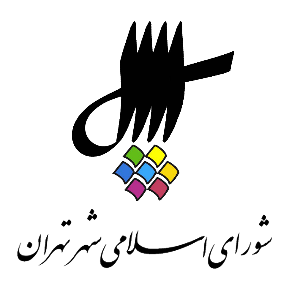 عناوین مندرجاتاعلام رسمیت جلسه و قرائت دستورقرائت آیاتی از کلام الله مجیدتذکرات اعضای شورا: (آقایان و خانم‌ها) سید آرش حسینی میلانی، افشین حبیب‌زاده، بشیر نظری، مجید فراهانی، زهرا نژاد بهرام، احمد مسجدجامعی، علی اعطا.ادامه بررسی لایحه شماره 9450/10 مورخ 7/1/97 شهرداری تهران در خصوص «دستورالعمل نحوه اعمال تخفیف و تقسیط هزینه‌های خدمات قابل عرضه در سازمان بهشت زهرا (س)» به شماره ثبت 35/160 مورخ 7/1/97.بررسی طرح «الزام شهرداری تهران به ارائه گزارش از میزان آمادگی و ایمنی زیرساخت‌های امدادی شهر تهران» به شماره ثبت 1808/160 مورخ 2/2/97 و قرائت گزارش کمیسیون اصلی سلامت، محیط زیست و خدمات شهری به شماره ثبت 9705/160 مورخ 11/4/97.اعلام ختم جلسه و تاریخ تشکیل جلسه آینده1-اعلام رسمیت جلسه و قرائت دستور1-  اعلام رسمیت جلسه و قرائت دستورمنشی {زهرا نژاد بهرام} - بسم الله الرحمن الرحیم. با عرض سلام و در واقع خدا قوت به همکاران گرامی، مهمانان عزیز، اهالی رسانه ... اگر اجازه بدهید. برنامه هفتاد و هفتمین جلسه رسمی پنجمین دوره شورای اسلامی شهر تهران که به صورت فوق العاده در روز یکشنبه سی و یکم تیرماه 1397 از ساعت 9 لغایت 11 در محل تالار شورا برگزار می‌شود به شرح ذیل اعلام می‌گردد.الف - قرائت آیاتی از کلام الله مجید.ب - نطق پیش از دستور توسط آقای محمد سالاری عضو محترم شورای اسلامی شهر تهران.ج - دستور جلسه1 - ادامه بررسی لایحه شماره 9450/10 مورخ 7/1/97 شهرداری تهران در خصوص دستورالعمل نحوه اعمال تخفیف و تقسیط هزینه‌های خدمات قابل عرضه در سازمان بهشت زهرا به شماره ثبت 160 مورخ 7/1/97.2 - بررسی طرح الزام شهرداری تهران به ارائه گزارش از میزان آمادگی و ایمنی زیرساخت‌های امدادی شهر تهران به شماره ثبت 160 مورخ 2/2/97 و قرائت گزارش کمیسیون اصلی، سلامت، محیط زیست و خدمات شهری به شماره ثبت 160 مورخ 11/4/97.3 - بررسی پلاک ثبتی 20/930/40 با توجه به نظریه کمیسیون ماده 7 آیین‌نامه اجرایی ماده 1، قانون اصلاح لایحه قانونی حفظ و گسترش فضای سبز در شهرها و قرائت گزارش کمیسیون شهرسازی و معماری به مورخ 8/2/97. همچنین بررسی پلاک ثبتی 1481/7. بررسی پلاک ثبتی 2/2961. بررسی پلاک ثبتی 6 و 5 و3 و2 و 1/399/36 با توجه به نظریه کمیسیون ماده 7 آیین‌نامه اجرایی ماده 1 قانون اصلاح لایحه قانونی حفظ و گسترش فضای سبز در شهرها و قرائت گزارش کمیسیون شهرسازی و معماری. همچنین پلاک ثبتی 644/1.8 - بررسی نامه شماره 10100/30303 مورخ 29/1/97 شرکت آب و فاضلاب استان تهران مثبوت به شماره 160 مورخ 2/2/97 در خصوص لایحه پیشنهاد تأمین کسری قیمت تمام شده تعرفه خدمات آب و فاضلاب به منظور تأمین بخشی از منابع مالی مورد نیاز جهت اجرای برنامه‌های آب و فاضلاب در شهر تهران و قرائت گزارش کمیسیون‌های مشترک برنامه و بودجه و سلامت و محیط زیست و خدمات شهری.9 - بررسی نامه شماره 11659/10100 مورخ 10/10/96 شرکت آب و فاضلاب استان تهران مثبوت به شماره 160 مورخ 13/10/96 در خصوص لایحه طرح آبرسانی اضطراری شهر تهران و قرائت گزارش کمیسیون سلامت، محیط زیست و خدمات شهری به شماره ثبت 160 مورخ 17/4/97.2- قرائت آیاتی از کلام الله مجیددر خدمت قاری محترم قرآن جناب آقای سید حسین موسوی بلده هستیم. ایشان متولد سال 1342 هستند و از سن 8 سالگی قاری قرآن بودند. ایشان داور بین المللی قرآن کریم، مدرس و پژوهشگر قرآن هستند. همچنین دبیر شورای عالی قرآن شهرداری تهران هم هستند. در خدمت آقای موسوی هستیم.آقای موسوی {قاری قرآن} - سلام و علیکم و رحمه الله. تعجیل در امر فرج آقا بقیه الله الاعظم صلواتی عنایت بفرمایید.(حضار صلوات فرستادند)اَعوذُ بِاللهِ مِنَ الشَّیطانِ الرَّجیم بِسْمِ اللَّهِ الرَّحْمَنِ الرَّحِیمأَوَلَمْ یرَ الَّذِینَ کفَرُوا أَنَّ السَّمَاوَاتِ وَالْأَرْضَ کانَتَا رَتْقًا فَفَتَقْنَاهُمَا وَجَعَلْنَا مِنَ الْمَاءِ کلَّ شَیءٍ حَی أَفَلَا یؤْمِنُونَ * وَجَعَلْنَا فِی الْأَرْضِ رَوَاسِی أَن تَمِیدَ بِهِمْ وَجَعَلْنَا فِیهَا فِجَاجًا سُبُلًا لَّعَلَّهُمْ یهْتَدُونَ * وَجَعَلْنَا السَّمَاءَ سَقْفًا مَّحْفُوظًا وَهُمْ عَنْ آیاتِهَا مُعْرِضُونَ * وَهُوَ الَّذِی خَلَقَ اللَّیلَ وَالنَّهَارَ وَالشَّمْسَ وَالْقَمَرَ کلٌّ فِی فَلَک یسْبَحُونَ * وَمَا جَعَلْنَا لِبَشَرٍ مِّن قَبْلِک الْخُلْدَ أَفَإِن مِّتَّ فَهُمُ الْخَالِدُونَ * کلُّ نَفْسٍ ذَائِقَةُ الْمَوْتِ وَنَبْلُوکم بِالشَّرِّ وَالْخَیرِ فِتْنَةً وَإِلَینَا تُرْجَعُونَ *صدق الله العلی العظیم. (حضار صلوات فرستادند)رئیس {محسن هاشمی رفسنجانی} - بسم الله الرحمن الرحیم. یاالله. احسنت. در ابتدا لازم می‌دانیم از مجمع تشخیص مصلحت نظام برای تجویز بازگشت جناب آقای سپنتا نیکنام به شورای شهر یزد تشکر کنیم و به این هموطن زرتشتی تبریک بگوییم و از جناب آقای الویری هم که در نخستین ملاقات شورا با ریاست محترم مجلس شورای اسلامی پیگیری این موضوع را انجام دادند تقدیر نماییم. همچنین لازم است از شهادت 11 تن از نیروهای جان برکف مرزبان سپاه پاسداران انقلاب اسلامی را در حمله تروریستی گرامی بداریم و تسلیت بگوییم و درگذشت عالم ربانی حضرت آیت‌الله مرتضی تهرانی را نیز گرامی بداریم. همانطور که ... و برادر عزیزمون جناب آقای حق‌شناس که امروز غایب هستند تسلیت گفته می‌شود چرا که پدر عزیزشان را در هفته گذشته از دست دادند. تسلیت اعضای محترم شورای شهر را ان‌شاءالله می‌پذیرند و مراسمشان را هم چهارشنبه فکر می‌کنم ساعت چند؟مسجد نور، ساعت 6 تا 8 در مجلس نور برگزار می‌کنند که امیدواریم همه همکاران در شورای اسلامی شهر تهران، خبرنگاران، عکاسان، کسانی که در غم ایشان شریک هستند در این مراسم حضور پیدا کنند.در روزهای اخیر سالروز خطبه تاریخی و واپسین یا آخرین خطبه آیت‌الله هاشمی رفسنجانی را هم داشتیم. 26 تیرماه، خطبه‌ای که ایشان هنوز پس از سال‌ها آن موقع در پاسخ به درخواست‌های متعددی که از ایشان می‌شد که به نماز جمعه برگردند آن خبطه را هنوز جامع و مانع می‌دانستند. همه می‌دانیم که امروز کشور وارد چالش جدیدی شده است با مثلث ایالت متحده، رژیم صهیونیستی و کشورهای عربی. و بیش از پیش به یکدلی و همگرایی در جامعه احتیاج داریم و باید ان‌شاءالله صدای واحدی از ایران در جهان شنیده بشود و لذا لازم است که کینه‌ها و کدورت‌ها را کنار بگذاریم و به یک وفاق ملی برسیم و شکاف‌های اجتماعی را ان‌شاءالله ترمیم کنیم. با توجه به سخنان اخیر رهبر معظم انقلاب که خواستار حل مشکلات مردم، برخورد بدون اغماض با متخلفان و مفسدان اقتصادی و خصوصاً تقویت رابطه مردم و نظام شده بودند همان مسیر صحیحی که جریان افراطی و افراطیون با دفع حداکثری و جذب حداقلی قصد کج‌کردن مسیر انقلاب را داشتند نیاز امروز است و باید فضای وحدت، همدلی و همراهی دهه‌ی نخست انقلاب میان مردم و مسئولان ان‌شاءالله ایجاد بشود. گرچه برخی از نیروهای تندرو آن موقع مواضع خیرخواهانه آیت‌الله هاشمی رفسنجانی را در آخرین نماز جمعه ایشان برنتافتند و ایشان را مورد تخریب قرار دادند اما گذشت زمان نشان داد که نسبت به مسائل سیاسی باید مواضعی را اتخاذ کنند که نه تنها نیاز آن روز انقلاب بود، کشور بود، بلکه نیاز امروز هم هست. در هر صورت عمل به مرّ قانون، برخورد با متخلفان قدرتمند و صاحب نفوذ و رأفت اسلامی در برخورد با مردم و شهروندان عادی و فاقد قدرت موجب می‌شود که شکاف میان جامعه با حاکمیت ان‌شاءالله ترمیم بشود و انتقاد منتقدان و نارضایتی مردم را نباید تهدید نظام بدانیم بلکه فرصتی برای رفع اشکالات و تقویت نظام بدانیم تا هم کارآمدی بالا رود و هم تبعیض را از بین ببریم و ان‌شاءالله موجب سربلندی نظام در مقابل بیگانگان شویم. والسلام علیکم و رحمه الله و برکاته.منشی {زهرا نژاد بهرام} - خیلی متشکر. فقط اعلام می‌کنم که جناب آقای سالاری ان‌شاءالله در جلسات آتی در خدمتشان هستیم، برای نطق پیش از دستور، الان در خدمت همکاران عزیز هستیم برای تذکرات. جناب آقای میلانی.3- تذکرات اعضای شورا: سید آرش حسینی میلانی، افشین حبیب‌زاده، بشیر نظری، مجید فراهانی، زهرا نژاد بهرام، احمد مسجدجامعی، علی اعطا.سید آرش حسینی میلانی {اعضا شورا} - بسم الله الرحمن الرحیم. تذکر بنده در ارتباط با بحث اردوگاه منظریه شهید باهنر هست. این اردوگاه، اردوگاهی است که همه ما خاطرات بسیار شیرینی از آن داریم در دوره در واقع مدرسه و تحصیل. یک میراث طبیعی مهمی است در شمال شهر تهران، یک فرصت محدودی است برای این که ... یا الله آقای دکتر امینی مستقر شوند. یاالله. یاالله. اجازه می‌فرمایید آقای دکتر امینی.(در این هنگام آقای سید ابراهیم امینی ریاست جلسه را به عهده گرفتند)نائب رئیس {سید ابراهیم امینی} - خواهش می‌کنم، بفرمایید.سید آرش حسینی میلانی {اعضا شورا} – اجازه می‌فرمائید ... پس زمان ما را در نظر بگیرید خانم نژاد بهرام. بله اردوگاه منظریه به لحاظ در واقع میراث طبیعی شهر تهران بسیاری کلیدی است برای ما و همین طور از نظر بحث تعلیم و تربیت یک فرصت ویژه است برای دانش‌آموزان تهرانی که از فضاهای طبیعی کم بهره هستند یا بی بهره هستند در آن‌جا در پیوند با طبیعت قرار بگیرند، بنده این تذکرم در ارتباط با ضرورت صیانت و حفاظت از این میراث طبیعی ارزشمند است که خدمت شما قرائت می‌کنم. ضرورت صیانت و حفاظت از باغات و میراث طبیعی شهر تهران امری بدیهی و مورد تأیید تمامی کارشناسان، مدیریت شهری و مدیریت کلان ملی می‌باشد. به خصوص مجموعه‌های وسیع با قدمت نزدیک به یک قرن که علاوه بر ویژگی‌های طبیعی، جنبه هویتی نیز به خود گرفته است. یکی از این مجموعه‌های اراضی اردوگاه شهید باهنر یا منظریه در شمال تهران است که در اختیار و مالکیت وزارت آموزش و پرورش می‌باشد. این مجموعه در یک قطعه به مساحت ۴8۰ هزار متر مربع با کاربری فضای سبز تثبیت شده و سه قطعه به مساحت دو هزار متر مربع با کاربری تثبیت شده آموزشی، همگی در پهنه‌ی G323 قرار گرفته‌اند. این اراضی دارای تعداد زیادی درخت کهنسال ارزشمند بوده و طبق مصوبه شماره ۵۰۰ کمیسیون ماده 5 شهر تهران با توجه به مساحت ملک حتما نیازمند طرح ویژه می‌باشد. آنچه که در خبرها آمده بود زمزمه خطر واگذاری این ملک به یک شرکت خصوصی در شرایط عدم پرداخت اقساط است، هرچند بر اساس اظهارات مشاور محترم وزیر آموزش و پرورش، تاکنون بازپرداخت طبق برنامه از طریق سازمان برنامه صورت گرفته است اما از وزارت آموزش و پرورش خواستاریم ضمن انتشار گزارش از روند این کار به افکار عمومی و جامعه بزرگ و محترم معلمین اعلام نماید که نحوه واگذاری و مفاد این به چه ترتیب بوده و برنامه‌ی این وزارتخانه برای حفظ و نگهداری از این مجموعه چگونه خواهد بود. از این وزارتخانه اکیدا درخواست می‌شود نسبت به حفظ این مجموعه اقدام نماید. کمیسیون ماده ۵ شهر تهران باید از هرگونه تغییر کاربری این ملک جلوگیری نماید و با توجه به مساحت ملک که در حدود 2/46 هکتار است، این موضوع در حوزه اختیارات شورای عالی معماری و شهرسازی می‌باشد. سازمان بوستان‌ها و فضای سبز شهر تهران با همکاری مالک باید شناسنامه درختان تمامی آن را به فوریت تهیه نماید و ضمن پلاک‌کوبی درختان، گزارش وضعیت درختان را به شورای شهر ارسال نماید که در واقع کمیسیون ماده 7 نظر تشخیصی‌اش را بگوید که ما روی این اقدام کنیم. شهرداری تهران موظف است نسبت به جلوگیری از تفکیک و هرگونه بارگذاری بر روی این ملک اقدام به عمل آورده و اداره کل حقوقی شهرداری نیز این موضوع را باید از طریق اداره ثبت تهران و شمیرانات پیگیری نماید. متشکرم.منشی {زهرا نژاد بهرام} - خیلی متشکر از آقای میلانی، آقای حبیب‌زاده بفرمایید.افشین حبیب‌زاده  {اعضا شورا} - بسم الله الرحمن الرحیم. در روز چهارشنبه مورخ 27/4/1397 شاهد تجمع و اعتراض جمعی از رانندگان بازنشسته شرکت واحد اتوبوسرانی نسبت به عدم پرداخت 3 درصد پس انداز حقوقشان و عدم پرداخت مطالباتشان در صندوق ذخیره کارکنان شهرداری تهران بودیم. در حال حاضر کارگران بسیاری وجود دارند که چندین ماه است بازنشسته شده‌اند ولیکن نتوانسته‌اند مطالبات خود را دریافت نمایند. از این رو لازم است شهردار محترم تهران نسبت به این مسئله توجه کرده و با توجه به شرایط نامساعد اقتصادی و آسیب‌پذیری این قشر، پیگیری پرداخت مطالبات آنان را به عنوان یکی از اولویت‌های اصلی مورد رسیدگی قرار دهد. متشکرم.منشی {زهرا نژاد بهرام} - خیلی ممنون. جناب آقای نظری.بشیر نظری {اعضا شورا} - بسم الله الرحمن الرحیم. سلام علیکم. حال شما خوب است آقای رئیس؟ خیلی خوشبختیم از زیارت چهره مبارک شما.نائب رئیس {سید ابراهیم امینی} - سلام علیکم و رحمه الله.بشیر نظری {اعضا شورا} - من هم می‌خواهم که به سهم خودم از مجمع تشخیص مصلحت نظام تشکر می‌کنم بابت اقدام بسیار خوبی که دیروز انجام دادند و تعیین تکلیف حضور اقلیت‌های دینی در شوراهای اسلامی شهر و روستا اتفاق بسیار میمون و مبارکی بود. به همکارمان جناب آقای نیکنام هم تبریک می‌گویم بابت بازگشتشان به شورای شهر یزد. همین‌طور می‌خواستم تسلیت عرض کنم شهادت هموطنان عزیز و مرزبانمان را که به حق امنیت این کشور را مدیون زحمات این عزیزان هستیم. من فقط جناب آقای رئیس، هیئت محترم رئیسه می‌خواستم عرض بکنم که حتماً مستحضر هستید امروز، احتمالاً امروز و شاید نهایتا سه‌شنبه طرح منع بکارگیری نیروهای بازنشسته در مجلس شورای اسلامی در جریان هست، امیدوارم که این طرح رأی بیاورد، البته آقای مهندس هاشمی تشریف بردند. می‌خواستم بگویم به همان دلیلی که شاید ایشان دوست داشته باشد که این طرح رأی بیاورد احتمالاً دوست ندارد بحث طرح کاهش سن مدیران در شهرداری به رأی گذاشته شود. من تقاضایم این است که بعد از دو هفته که سری قبل خدمتتان عرض کردیم ان‌شاءالله امروز در جلسه هیئت رئیسه این را تعیین تکلیف بفرمایید. ممنونم از شما.نائب رئیس {سید ابراهیم امینی} - خب ممنون و سپاسگزار.منشی {زهرا نژاد بهرام} – متشکر، آقای فراهانی بفرمایید.مجید فراهانی {اعضا شورا} - بسم الله الرحمن الرحیم. من دو تا تذکر دارم که هر دو سریع قرائت می‌کنم. تذکر اول در خصوص بحث استخدام خویشاوندان مدیران ارشد شهرداری و شورا است که خبرساز شده. مدت‌های مدیدی است که شهرداری تهران همانند بسیاری از دستگاه‌های عمومی کشور از بیماری مزمن خویشاوندگزینی رنج می‌برد. متأسفانه چندین دهه است که شهرداری تهران از آسیب‌های این بیماری مزمن و بسیار کشنده مصون نبوده است و شاهد آن بودیم که بستگان و اعضا فامیل دور و نزدیک برخی از مدیران ارشد شهرداری یا اعضای شوراهای شهر در دوره‌های مختلف به استخدام شهرداری تهران در آمدند. هر چند ممکن است برخی از افراد استخدام شده دارای شایستگی‌هایی باشند اما در شرایطی که بسیاری از افراد شایسته به دلیل بخشنامه ممنوعیت استخدام در شهرداری تهران امکان جذب در سیستم مدیریت شهری را پیدا نکرده‌اند بسیار به جا بوده است که بستگان و فامیل‌های مدیران ارشد شهرداری فضای دیگری را برای خدمتگذاری، برای فعالیت انتخاب می‌کردند. در طرح مدیریت تعارض منافع ان‌شاءالله که در دست بررسی داریم و بر اساس آن کمتر از یک ماه آینده در دستور کار تصویب صحن خواهد بود قطعاً برقراری هرگونه رابطه استخدامی بستگان مدیران ارشد شهرداری تهران و واحدهای تابعه را در زمان تصدی مسئولیت در شهرداری تهران و واحدهای تابعه آن ممنوع خواهیم کرد و ان‌شاءالله به مبارزه با این بیماری مزمن ادامه داده و تا ریشه کنی آن از پا نخواهیم نشست.تذکر دوم در خصوص بحث لزوم گزارش‌گیری شهرداری در مورد مصوبات شورا با موضوع تشکیل صندوق ذخیره کارکنان شهرداری تهران است و تعیین تکلیف بازپرداخت کمک به صندوق توسط سازمان بازنشستگی. ده سال پیش با مجوز اعضاء شورای اسلامی شهر تهران صندوق ذخیره کارکنان شهرداری تهران تشکیل گردید تا از طریق اندوخته و حق عضویتِ 3 درصد از حقوق ماهانه کارکنان و سرمایه‌گذاری بر اساس این سرمایه زمینه‌های ارتقاء سطح معیشت و رفاه آتی و هم‌چنین رفع نگرانی‌های کارکنان شهرداری و واحدهای وابسته و خانواده آنان از مشکلات و دغدغه‌های برنامه‌های جاری زندگی و مسائل دوران بازنشستگی و پاسخگویی به نیازهای ایشان مرتفع گردد. اما متأسفانه سوء مدیریت و عملکرد ناصواب صندوق سبب شده است تا ما خبرهای ناراحت کننده‌ای همچون اعتراض و تجمع تعدادی از کارکنان بازنشسته برای دریافت حق عضویت و سپرده خود از صندوق را در رسانه‌های اجتماعی مشاهده کنیم. شهرداری تهران مکلف بوده است که اولاً بر اساس تبصره 3 مصوبه مجوز تشکیل صندوق ذخیره کارکنان شهرداری تهران مصوب 10/2/1387 در شورای شهر تهران هر شش ماه گزارش حسن اجرای این مصوبه و عملکرد مالی خود را در این خصوص به شورای اسلامی شهر تهران ارائه نماید، اکنون و در آستانه نخستین سال فعالیت شورای پنجم متأسفانه تاکنون ما گزارشی از شهرداری در اجرای این مصوبه دریافت نکرده‌ایم. ثانیاً بر اساس مصوبه مجوز کمک به صندوق ذخیره کارکنان شهرداری تهران مصوب 9/7/1387 شورای شهر تهران، سازمان بازنشستگی می‌بایست نسبت به دریافت مبلغ 150 میلیارد ریال کمک شهرداری به صندوق ظرف مدت 5 سال اقدام به عمل آورد. به عنوان نماینده مردم شریف تهران در اجرای بند 3 ماده 71 قانون شوراهای اسلامی کشور، درباره لزوم گزارشگری شهرداری درباره مصوبات شورا با موضوع تشکیل صندوق ذخیره کارکنان شهرداری و تعیین تکلیف بازپرداخت و کمک به این صندوق توسط سازمان بازنشستگی به شهرداری تهران تذکر می‌دهم. امیدوارم با اقدام به موقع، موثر و اهتمام جناب آقای مهندس افشانی، شهردار محترم تهران، شاهد حفظ سرمایه‌ی کارکنان شهرداری و پایبندی بیش از پیش صندوق ذخیره‌ی کارکنان شهرداری به حقوق اعضا و رعایت قانون و مصوبات شورا باشیم.خدایا چنان کن سرانجام کار، تو خشنود باشی و ما رستگار.نائب رئیس {سید ابراهیم امینی} - خب، ممنون و متشکر. خانم دکتر نژاد بهرام بفرمایید.منشی {زهرا نژاد بهرام} – ببخشید. من هم یک تذکر دارم. تذکر من به شهردار تهران در خصوص بیان علل عدم تشکیل ستاد بازآفرینی شهر تهران است. نزدیک به یک سال از آغاز به کار شورای پنجم می‌گذرد. دو مدیریت شهری، مدیریت سابق جناب آقای نجفی و مدیریت کنونی جناب آقای افشانی به رغم نامه‌های متعددی که از طرف اینجانب به ایشان ارسال شده و بنده نماینده‌ی شورا در ستاد بازآفرینی هستم، متأسفانه تاکنون یک جلسه هم تشکیل نشده همانطور که متسحضرید ... نائب رئیس {سید ابراهیم امینی} - شاید علتش نامه‌های مکرر شما باشد، یک مدت ننویسید شاید ...منشی {زهرا نژاد بهرام} – چشم. همانطور که مستحضر هستید بودجه‌ی سازمان نوسازی نزدیک به 4 برابر شد. تلاش شورا، عزم شورا و مدیریت شهری برای نوسازی بافت‌های فرسوده اقدامی مثال‌زدنی است. اما متأسفانه نهادهایی که باید در این زمینه همراهی لازم را داشته باشند از جمله ستاد بازآفرینی شهری برغم تلاش دولت و همراهی دولت هنوز در واقع در شهر تهران تشکیل نشده. ممنونم، متشکر.نائب رئیس {سید ابراهیم امینی} - خب بسیار ممنون و سپاسگزار. دستور جلسه را قرائت بفرمایید. اولین دستور. شما هم تذکر دارید جناب مسجدجامعی؟ بفرمایید.منشی {زهرا نژاد بهرام} - بله. آقای ... من ندیدم، جناب آقای مسجدجامعی بفرمایید.احمد مسجدجامعی {اعضا شورا} - بسم الله الرحمن الرحیم. عرض کنم من هم یک تشکر اجمالی کنم بابت این آقای سپنتا و یک تشکر هم بکنم از شورای شهر یزد و آقای مهندس سپهر که خیلی معقول و محکم و مداوم و با جدیت و با آرامش این مسئله را پیگیری کرد و به نتیجه رسید. یک تسلیت باید بگوییم بابت این شهدا و یک تسلیتی هم بگویم بابت یکی از روحانیون تهران، آقای آیت‌الله مرتضی تهرانی. ایشان برادر آقا مجتبی یا آیت‌الله مجتبی تهرانی هستند. یک تبار 200 ساله در تهران دارند. نسل در نسل از روحانیون بودند. این‌ها یک نسل آخوندهای عالم بی سر و صدایی که عرض کنم به کار آخوندیشان می‌پرداختند و گره‌گشای مردم بودند عرض کنم در تهران بودند. از آن آخوندهای پر سر و صدا نبودند. آخوندهایی که نسل آن‌ها دیگر دارد کم می‌شود و من این ضایعه را تسلیت عرض می‌کنم به مردم تهران. و یک نکته‌ای و یک تذکری هم دارم. نگاه کنید این باغ برره که ما برای نخستین بار رفتیم با جمع خبرنگاران، یک تشکری هم می‌کنم. آن جا یکی از کارمندان شهرداری رو کرد به خبرنگاران و گفت شما به کمک ما بیاید که ما بتوانیم این باغ را حفظ کنیم. و واقعا آن‌ها هم به کمک آمدند و بعد شورا آمد و دیگران آمدند. البته آن جا رئیس فضای سبز حضور داشت، ایشان هم مشارکت کرد و اطلاعات خوبی داد. ادامه آن یک تصمیم خوبی را بنیاد مستضعفان گرفت و 157 هزار متر مربع از فضای مشجر را که در اختیار این بنیاد هست تعهد کرد که همچنان به صورت باغ بماند. البته ما الان مثلا در منطقه 4 یک باغی داریم، در الهیه یک باغی داریم. این‌ها یک خرده بلاتکلیفه و به هر حال این خبر خوبی است. این که ایشان یک چنین تعهدی کرد. نگاه کنید، ولی این تعهد من می‌خواستم آقای مهندس افشانی یا خود ما پیگیری کنیم تعهد همگی دستگاه‌های اجرایی و نهادها و دولت بشود. این تذکری را که عرض کنم آقای آرش داد بسیار تذکر به جایی است. مثلاً منظریه را مگر می‌شود حراجش کرد؟ ما در دولت آقای ... دولت پیشین هم داشتیم که یکی از فضاهای مشجر و سبز و به هم پیوسته می‌خواست در اختیار بخش خصوصی قرار بگیرد تا مراحلی هم پیش رفت و به هر حال شورا هم اقداماتی کرد و آن اتفاق نیفتاد. من پیشنهادم این است که ما این طرح را به دولت ببریم. با توجه به تأکیدات مکرر مقام معظم رهبری راجع به این موضوع واقعا یک وظیفه اخلاقی، عرفی، شهری، مدنی، هر جوری که بگوییم برای همه ما است که این را حفظ کنیم، این را یک مقدمه‌ای قرار بدهیم، این اقدام خوبی را که عرض کنم بنیاد انجام داد، این تذکراتی که دوستان دادند ما در دولت از دولت بخواهیم البته اگر شهرداری نخواهد هیچ کس نمی‌تواند باغش را تبدیل کند، اگر شهرداری نخواهد. اما در عین حال می‌خواستم این پیشنهاد را بدهم که عرض کنم شهرداری یا مدیریت شهری این طرح را به دولت ببرد، همه دستگاه‌های دولتی باغ‌هایی، فضاهایی، بوستان‌هایی به صورت‌های مختلف در اختیارشان هست. بانک‌ها دارند، عرض کنم نهادها دارند، جاهای مختلف دارند. یک چنین وضعیتی پیش بیاید که همه آن‌ها ملزم بشوند به حفظ فضای سبز و جلوگیری از تغییر کاربری فضای مشجر. این پیشنهادم بود که به این مسئله ما به صورت جدی بپردازیم و این را به صورت یک رفتار و رویه عرض کنم تبدیل کنیم در همه دستگاه‌های اجرایی و نهادها که همه تلاش کنند آن فضای سبز خودشان را به هیچ وجه تغییر کاربری ندهند و ما حداقل بتوانیم این فضاها را حفظ کنیم. خیلی ممنون.نائب رئیس {سید ابراهیم امینی} - بسیار ممنون. جناب آقای مسجدجامعی ممنون و سپاسگزار از مطالبی که بیان کردید.منشی {زهرا نژاد بهرام} – خیلی متشکر. آقای اعطا هم تذکر دارند.نائب رئیس {سید ابراهیم امینی} - تذکر دارید جناب اعطا؟ بفرمایید.علی اعطا  {اعضا شورا} - بسم الله الرحمن الرحیم. سلام عرض می‌کنم خدمت همکاران. عرض کنم موضوعی که من می‌خواستم مطرح کنم البته تا حد زیادی به لحاظ مضمون شبیه است به مطلب جناب آقای مسجدجامعی. هفته‌ی پیش جناب آقای مهندس سعیدی‌کیا رئیس محترم بنیاد مستضعفان یک نامه‌ای نوشتند خطاب به آقای مهندس هاشمی، رئیس شورا، و اعلام آمادگی کردند در رابطه با حفظ باغاتی که در تملک بنیاد مستضعفان است و پیشنهاد کردند که یک جلسه‌ای به این منظور تشکیل بشود این جلسه دیروز تشکیل شد در دفتر آقای مهندس هاشمی با حضور تعدادی از اعضای شورا، خانم دکتر نژاد بهرام، خانم دکتر نوری، آقای مهندس حبیب‌زاده، تعدادی از دوستان و تعدادی از مدیران بنیاد و در واقع جناب آقای سعیدی‌کیا. و بحثی که مطرح شد این بود که در واقع بنیاد ۱۵ باغ تحت در تملک دارد این پیشنهاد را مطرح کردند که یک کارگروه مشترکی بین بنیاد، شورا و شهرداری تشکیل بشود در رابطه با چگونگی بهره‌برداری از باغات به گونه‌ای که این‌ها حفظ شود. من ضمن در واقع تشکر از بنیاد بابت این که به هر حال در این رابطه اعلام آمادگی کردند، نامه‌ای نوشتند و در شورای حضور پیدا کردند برای این همکاری و پیش‌بردن موضوع به صورت مشترک، می‌خواهم این نکته را متذکر بشوم که الان ما در این دوره در شرایطی هستیم که تقریباً تمام دستگاه‌های اجرایی، نظارتی و تقنینی روی بحث حفظ باغات تأکید دارند. شورا، شهرداری، دولت، مجلس و مکرر هم مقام معظم رهبری در این زمینه هشدار دادند. دو موردش یکی جلسه ۱۷ اسفند ۹۳ است در هفته درختکاری در دیدار با اعضای کمیسیون‌های ماده ۵ سراسر کشور و دیگری همین اسفند ۹۶ باز به مناسبت هفته درختکاری که مشخصاً، صراحتاً در رابطه با باغ‌های درون شهر تهران مقام معظم رهبری هشدار دادند. و من فکر می‌کنم اگر ما در این دوره که همه دستگاه‌ها همراستا هستند نتوانیم این مسئله را حل و فصل کنیم، واقعا عذری نخواهیم داشت. من عرض دیگری ندارم. هدف این بود که بگویم به هر حال الان با همکاری بنیاد مستضعفان که بالاخره یکی از مالکین اصلی است در این حوزه فضا فراهم است که بخش قابل توجهی از باغات را بتوانیم یک الگوهایی پیش‌بینی کنیم که در واقع کاربری‌های متناسب با در واقع باغ بودن یک باغ داشته باشد و نه ساخت و ساز در یک باغ. عذرخواهی می‌کنم.نائب رئیس {سید ابراهیم امینی} - خوب ممنون و سپاسگزار جناب اعطا.منشی {زهرا نژاد بهرام} - بله. خیلی متشکر. برویم دستور.نائب رئیس {سید ابراهیم امینی} - بله. دستور را بفرمایید.4- ادامه بررسی لایحه شماره 9450/10 مورخ 7/1/97 شهرداری تهران در خصوص «دستورالعمل نحوه اعمال تخفیف و تقسیط هزینه‌های خدمات قابل عرضه در سازمان بهشت زهرا (س)» به شماره ثبت 35/160 مورخ 7/1/97.منشی {زهرا نژاد بهرام} - تذکراتمان تمام شد. دستور اول ادامه بررسی لایحه شماره 9450/10 مورخ 7/1/97 شهرداری تهران در خصوص دستورالعمل نحوه اعمال تخفیف و تقسیط هزینه‌های خدمات قابل عرضه در سازمان بهشت زهرا به شماره ثبت 160 مورخ 7/1/97. کلیات این لایحه در جلسه گذشته به تصویب رسید. الان در جزئیات هستیم. 4 - 5 تا پیشنهاد آمده اگر اجازه دهید.نائب رئیس {سید ابراهیم امینی} - بله پیشنهادات را ...منشی {زهرا نژاد بهرام} - پیشنهاد اول آقای رسولی هستند. از همین‌جا بگویید آقای رسولی.شهربانو امانی {عضو شورا} - نه. ببینید ماده به ماده پیش برویم پیشنهادات را. دوباره آخر برویم برگردیم ...منشی {زهرا نژاد بهرام} - باشد ماده به ماده پیش می‌رویم. چون خانم نوری ... باز هم توضیح دارید خانم نوری؟ بفرمایید.نائب رئیس {سید ابراهیم امینی} - حالا اجازه دهید پیشنهادها را مطرح کنند اگر نیاز بود حضرتعالی توضیح دهید. چون مطالب لازم جلسه گذشته گفته شد. اگر به سرعت پیش برویم بهتر است. چیزی ندارد حالا اگر مواد را، بحثی، چیزی برخلاف نظر کمیسیون بود ما در خدمتتان هستیم که از نظر کمیسیون دفاع کنید. پیشنهاد اول را آقای رسولی بفرمایید.منشی {زهرا نژاد بهرام} - بله. اول ماده به ماده ... اجازه دهید ماده به ماده بگویم. ماده 1 پیشنهاد داریم؟سید حسن رسولی {عضو شورا} - بله.منشی {زهرا نژاد بهرام} - آقای رسولی بفرمایید.سید حسن رسولی {عضو شورا} - آقای دکتر امینی. من ...نائب رئیس {سید ابراهیم امینی} - بفرمایید.سید حسن رسولی {عضو شورا} - در جلسه گذشته هم عرض کردم در ماده 1 خانم دکتر نوری هم متقاعد شدند و احتمالاً اصلاح فرمودند من فقط جهت تأکید عرض می‌کنم که در ماده یکم، خط چهارم، چند نقطه به نظر من موضوعیت ندارد. خدمات مربوطه آورده بشود کافی است و در ماده 2 هم اگر اجازه بدهید همین طور پیشنهاد اصلاح دارم و در ماده 3. اگر می‌خواهید ماده به ماده بروید جلو ...نائب رئیس {سید ابراهیم امینی} - همین نقطه‌ها را می‌خواهید حذف شود.سید حسن رسولی {عضو شورا} - بله.نائب رئیس {سید ابراهیم امینی} - ماده 3 چی؟ منشی {زهرا نژاد بهرام} - اول ماده 1 را ...نائب رئیس {سید ابراهیم امینی} - ماده 1 پیشنهاد دیگر هم هست.منشی {زهرا نژاد بهرام} – نه، پیشنهاد دیگری برای ماده 1 نداشتیم.منشی {بهاره آروین} – می‌شود اصلاح شده‌اش را بخوانند.نائب رئیس {سید ابراهیم امینی} - اصلاح شده‌اش یعنی همین، منتهی در پرانتز ...سید حسن رسولی {عضو شورا} - آقای دکتر در ماده 2 اگر اجازه دهید.نائب رئیس {سید ابراهیم امینی} - اجازه دهید ماده 1 برویم.منشی {زهرا نژاد بهرام} - خانم نوری توضیح دارند. ببخشید. نائب رئیس {سید ابراهیم امینی} - ببینید نوشته آن وظایفی که به عهده شهرداری است شامل تخصیص قبر و خدمات اعم از تغسیل، تکفین، تدفین و حمل جنایز و چند تا نقطه. حالا این چند تا نقطه چی هست دیگر دیگر اگر قانون روشن باشد ...زهرا صدراعظم نوری {عضو شورا} - حذف کردیم.نائب رئیس {سید ابراهیم امینی} - و تکلیفش را شهرداری و سازمان بهشت زهرا بداند بهتر است. چون موقعی که چند تا نقطه می‌آید ممکن است آن طرف بگوید خب این چند تا نقطه این کارهای دیگر را هم باید انجام بدهید این حرفت منطقی است حذفش. اگر کمیسیون نظری برخلاف این دارد، نظری دارید خانم؟منشی {زهرا نژاد بهرام} - خانم نوری بفرمایید.زهرا صدراعظم نوری {عضو شورا} - بسم الله الرحمن الرحیم. خیلی متشکرم. ما حذف کرده بودیم همین چند نقطه‌ای را که به درستی هم آقای رسولی فرمودند. یک اصلاحاتی هم ما متن را کردیم، ماده 1 را، منتهی چون نرسیدیم دیگر بدهیم به قسمت مصوبات حالا اگر صلاح دانستید ما متن اصلاح شده‌مان را ... نائب رئیس {سید ابراهیم امینی} - پس موافق حذف هستید؟ زهرا صدراعظم نوری {عضو شورا} - بله. بله.منشی {زهرا نژاد بهرام} - آقای مسجدجامعی نظر داشتند.نائب رئیس {سید ابراهیم امینی} - مگر مخالف دارد؟ مخالف گمان نکنم داشته باشد.منشی {زهرا نژاد بهرام} - مخالف دارد؟ احمد مسجدجامعی {عضو شورا} - من پیشنهاد دارم.منشی {زهرا نژاد بهرام} - پیشنهاد بعدی.نائب رئیس {سید ابراهیم امینی} - راجع به چند تا نقطه؟ منشی {زهرا نژاد بهرام} - نه پیشنهاد بعدی است.نائب رئیس {سید ابراهیم امینی} - حالا بگذارید این چند تا نقطه را تکلیفش را مشخص کنیم آقای ... منشی {زهرا نژاد بهرام} - پیشنهاد حذف دارند.نائب رئیس {سید ابراهیم امینی} - آقای خال شما هم که نظری ندارید؟ مخالفتی ندارید؟ سید حسن رسولی{عضو شورا} - با آقای خال توافق کردیم.نائب رئیس {سید ابراهیم امینی} - خب اگر توافق کردید که تمام شد. این را به رأی می‌گذاریم. سیستم را فعال کنید. زهرا صدراعظم نوری {عضو شورا} - اگر اجازه بفرمایید آن متن را ... ما ببخشید آقای دکتر خودمان یک اصلاحاتی انجام دادیم آن‌ها را لازم نیست قرائت کنیم؟ خود ماده را.نائب رئیس {سید ابراهیم امینی} - یعنی آن کلیاتی که خودتان آوردید تصویب شده الان اصلاح کردید؟ زهرا صدراعظم نوری {عضو شورا} - یک اصلاحات با توجه به ...نائب رئیس {سید ابراهیم امینی} - دیگر نمی‌توانید اصلاح ... اگر اصلاح ببینید نگارشی است آن یک بحث دیگر است اگر به اصطلاح به عنوان تغییر و پیشنهاد است این را یکی باید به عنوان پیشنهاد مطرح کند بحث کنیم. چون دیگر پیشنهادی که آوردید خودتان مجدداً نمی‌توانید تغییر دهید.زهرا صدراعظم نوری {عضو شورا} - خودمان دیگر نمی‌توانیم پیشنهاد بدهیم؟نائب رئیس {سید ابراهیم امینی} - آره، آره. شخصی می‌توانید پیشنهاد بدهید. آره. آره.زهرا صدراعظم نوری {عضو شورا} - می‌توانیم پیشنهاد بدهیم؟ پس من خودم با اجازه‌تان پیشنهاد بدهم.منشی {زهرا نژاد بهرام} - اجازه بدهید اول یک رأی‌گیری کنیم.نائب رئیس {سید ابراهیم امینی} - حالا اجازه بدهید آن پیشنهاد رأی‌گیری بشود، بعد شما پیشنهادتان را بدهید.زهرا صدراعظم نوری {عضو شورا} – باشد. نائب رئیس {سید ابراهیم امینی} - سیستم فعال است دوستان.منشی {بهاره آروین} - بسم الله الرحمن الرحیم. دوستان سیستم فعال است برای رأی‌گیری در مورد پیشنهاد آقای رسولی برای حذف سه نقطه از متن ماده 1.نائب رئیس {سید ابراهیم امینی} - ببینید این آقای رسولی از نقطه هم نمی‌گذرد. توجه کنید.منشی {بهاره آروین} - سه تا نقطه.سید حسن رسولی {عضو شورا} - بالاخره شفافیت یعنی این.نائب رئیس {سید ابراهیم امینی} - ما نظر موافقمان را اعلام کردیم آقای ...منشی {بهاره آروین} - با 16 رأی موافق از 16 نفر از حاضرین پیشنهاد مذکور به تصویب رسید.نائب رئیس {سید ابراهیم امینی} - خانم دکتر نوری پیشنهاد حضرتعالی.شهربانو امانی {عضو شورا} - من در ماده 1 پیشنهاد دارم.زهرا صدراعظم نوری {عضو شورا} - در ماده 1 چون ما به هر حال وظیفه‌ی شهرداری تهران فراهم کردن سازوکار مناسب برای دفن اموات هست و هیچ قیدی هم در این زده نشده در سطر دوم که به عبارت مسلمین که ضمن وجوب شرعی و کفایی است این را حذف کردیم یعنی ضرورت دفن اموات به عهده‌ی شهرداری می‌باشد. قبلش را مطابق قانون به عهده‌ی شهرداری می‌باشد بنابراین آن کلمات را حذف کردیم. در 4 سطر بعد هم جهت تسهیل و تسریع در انجام این‌گونه امور و کاهش آلام خانواده‌های مشمول و مصیبت‌دیده کلمات در موارد خاص و استثنا به مدیرعامل سازمان اختیار داده می‌شود را حذف کردیم. گفتیم که کاهش آلام خانواده‌های مشمول و مصیبت‌دیده به سازمان بهشت زهرا اختیار داده می‌شود تا با لحاظ مفاد این دستورالعمل تا 100 درصد تخفیف را بتواند اعمال کند. بنابراین در ماده یکم، سطر دوم، انتهای سطر دوم، از مسلمین تا کفایی را حذف کردیم، عبارت شد در سطر دوم، انتهایش، ضرورت دفن اموات مطابق قانون به عهده‌ی شهرداری می‌باشد. این یک نکته.شهربانو امانی {عضو شورا} – اصلاح عبارتی است.زهرا صدراعظم نوری {عضو شورا} - نه. اینجا. عبارتی نیست.نائب رئیس {سید ابراهیم امینی} - نه عبارتی هم نیست. حالا رأی می‌گیریم در هر حال. بله. خانم دکتر نوری پیشنهادشان این است که ... شما مخالفید؟ منشی {زهرا نژاد بهرام} - یک دانه، یک دانه. الان این عبارت یکی است دیگر.نائب رئیس {سید ابراهیم امینی} - حالا این عبارت سطر دوم را اول.منشی {زهرا نژاد بهرام} - اول این حذف است.نائب رئیس {سید ابراهیم امینی} - چون تکلیف شهرداری دفن اموات صرف نظر از دین و مذهب است. این که بگوییم که فقط تکلیفش این است که به اصطلاح زمینه را برای دفن اموات مسلمین فراهم کند، راجع به بقیه چنین تکلیفی ندارد، این خب مطلب موجهی نیست. و لذا خانم دکتر نوری پیشنهادشان این است که ضمن دفن اموات مطابق قانون است. دیگر آن مسلمین که ضمن وجوب شرعی و کفایی، این را پیشنهاد حذف دادند. مخالف هم نیست. موافق هم صحبت نمی‌کند.منشی {زهرا نژاد بهرام} - آقای رسولی سؤال دارند.نائب رئیس {سید ابراهیم امینی} - آقای رسولی راجع به همین مطلب سؤال دارید؟ سید حسن رسولی {عضو شورا} – بله.نائب رئیس {سید ابراهیم امینی} - بفرمایید.سید حسن رسولی {عضو شورا} - بسم الله الرحمن الرحیم. دوستان استحضار دارند که اقلیت‌های مذهبی در هر کدام از شهرهای کشور که زندگی می‌کنند آرامستان‌های خاص خودشان را دارند. مثلاً در جاده خاوران هموطنان عزیز ارمنی ما و آشوری ما، آرامستان خاص خودشان را دارند، آداب مذهبی خاص خودشان را دارند و ارتباطی عملاً به سازمان بهشت زهرا ندارند و به صورت خودگردان و هیئت امنایی اداره می‌شوند. بنابراین اگر پیشنهاد خانم دکتر نوری را بپذیریم باید به دو تا نکته توجه داشته باشیم. یک، یک مسئولیت جدیدی را متوجه شهرداری کردیم و دو، اینکه نمی‌دانیم آیا مثلاً اسقف ارامنه یا سایر مراجع مذهبی بقیه‌ی اقلیت‌های مذهبی اصلاً چنین اجازه در حقیقت شرعی از منظر دین خودشان به شورای شهر داده‌اند که ما برای آنان تصمیم بگیریم. بنابراین من مخالف هستم که در حقیقت این بحث غیرمسلمین آورده بشود به این دلیل که اولاً ما مقام مجاز از طرف آنان نیستیم و ثانیاً تا جایی که من مطلع هستم این آرامستان‌ها به صورت خودگردان، مردمی دارد اداره می‌شود. ما اتفاقاً باید تبعیت کنیم از این اقلیت‌ها و خود سازمان بهشت زهرا را هم همچنان که در جلسه گذشته هم عرض کردم به سمتی حرکت بکنیم که بخش خصوصی هم حتی برای اموات مسلمین بیاید سرمایه‌گذاری کند. این ایجاد انحصار برای همه‌ی اقلیت‌های مذهبی در شهرداری به نظر من نه ما مجاز هستیم و نه به مصلحت است.منشی {زهرا نژاد بهرام} - آقای مسجدجامعی.نائب رئیس {سید ابراهیم امینی} - خب، بسیار ممنون. شما موافقید آقای مسجدجامعی، به عنوان موافق.احمد مسجدجامعی {عضو شورا} - من نگاه کنید یک توضیحی فقط بدهم. اصلاً این دستورالعمل نحوه‌ی اعمال تخفیف و تقسیط هزینه‌های خدمات قابل عرضه به خانواده‌های بی‌سرپرست و کم‌ سرپرست در سازمان بهشت زهرا است. نگاه کنید در سازمان بهشت زهرا است. سازمان بهشت زهرا متولی امورات عرض کنم مسلمین است. نائب رئیس {سید ابراهیم امینی} - شما هم پس به عنوان مخالف در حقیقت ... اجازه می‌دادید موافق اگر هست صحبت بکند. موافق کسی هست.منشی {زهرا نژاد بهرام} - موافق خانم امانی.نائب رئیس {سید ابراهیم امینی} - بفرمایید خانم امانی.شهربانو امانی {عضو شورا} - بسم الله الرحمن الرحیم. البته من معتقدم که کاملاً تحصیل حاصل است. چون بهشت زهرا محل دفن مسلمین است نیازی هم نیست که ما هی تأکید کنیم. آرامستان‌هایی که مال اقلیت‌های هموطنان غیرمسلمان هست قطعاً اگر کمکی بخواهند شهرداری حتماً، وقتی آمبولانسی لازم باشد به ایشان داده می‌شود. در واقع شهرداری یک تکالیفی نسبت به سایر هموطنان و شهروندان دارد. لذا من معتقد هستم که حذف این چند کلمه در ذات در واقع همین آرامستان بهشت زهرا مستتر است، نیازی به تأکید مؤکد نیست. لذا معتقدم اگر حذف هم بشود هیچ مشکلی ندارد و موافق حذفم.نائب رئیس {سید ابراهیم امینی} - خب بسیار ممنون. نظر کمیسیون هم که، به اصطلاح الان می‌خواهید نظر کمیسیون را بگویید.منشی {زهرا نژاد بهرام} - خیلی متشکر، خانم نوری توضیح دارید؟ زهرا صدراعظم نوری {عضو شورا} - بله. ببینید آقای دکتر در این عبارت من به قانون اشاره کردم. اصلاً بحث سازمان بهشت زهرا نیست، بحث قانون شهرداری‌ها است. طبق ماده 55 که در فصل ششم راجع به وظایف شهرداری‌ها گفته، بنده 13 این ماده می‌گوید ایجاد غسالخانه و گورستان و تهیه وسایل حمل اموات و مراقبت در انتظام امور آن‌ها به عهده شهرداری است.نائب رئیس {سید ابراهیم امینی} - بله.زهرا صدراعظم نوری {عضو شورا} - یعنی من این جا در این عبارت به وظیفه قانونی شهرداری اشاره کردیم نه به سازمان بهشت زهرا. اینجا گفتیم ... بله درست است منتهی ببینید عبارت را گفتیم که ضرورت دفن اموات مطابق قانون، ماده 55 قانون شهرداری‌ها به عهده‌ی شهرداری است و با توجه به مسبوق به سابقه بودن ارائه خدمات در واقع ادامه‌اش ...نائب رئیس {سید ابراهیم امینی} - بله، خب ممنون. آقای خال شما نظری دارید؟ سعید خال {مدیرعامل سازمان بهشت زهرا} - من موافق سرکار خانم نوری هستم.نائب رئیس {سید ابراهیم امینی} - بله.شهربانو امانی {عضو شورا} - دقیقاً همین است. آقای رئیس تذکر بر شما وارد است. اگر قرار است نظری بدهم باید بیایند اینجا. نظری ندارند. موافقند.نائب رئیس {سید ابراهیم امینی} - خب، بسیار ممنون. سیستم را فعال کنید، البته تکلیفی آقای رسولی ایجاد نمی‌کند برای این. چون این قانون، قانون راجع به سازمان بهشت زهرا است. دیدم بحث دفن اموات را مطرح کرده.منشی {بهاره آروین} - دوستان رأی‌گیری فعال است برای پیشنهاد سرکار خانم نوری مبنی بر حذف عبارت در متن است.زهرا صدراعظم نوری {عضو شورا} - مسلمین که ضمن ...منشی {بهاره آروین} - مسملین ضمن وجوب کفایی و شرعی. نائب رئیس {سید ابراهیم امینی} - خب. آقای میرلوحی نیستند؟ منشی {بهاره آروین} - دوستان با 12 موافق و 3 مخالف پیشنهاد سرکار خانم نوری برای حذف عبارت مذکور به تصویب رسید.نائب رئیس {سید ابراهیم امینی} - خب پیشنهاد دوم‌تان را هم بفرمایید راجع به ماده 1.زهرا صدراعظم نوری {عضو شورا} - در پیشنهاد دوم در حقیقت در همین ماده در سطر پنجم، آخر سطر پنجم گفته شده که جهت ... یعنی خود سطر پنجم را قرائت می‌کنم. ماده 1، جهت تسهیل و تسریع در انجام این گونه امور و کاهش آلام خانواده‌های مشمول و مصیبت‌دیده در موارد خاص و استثناء به مدیر عامل سازمان بهشت زهرا اختیار داده می‌شود این را کمیسیون نظرش این است که کلمات در موارد خاص و استثنا به مدیرعامل سازمان تبدیل بشود به یعنی حذف بشود ...  منشی {زهرا نژاد بهرام} – مدیرعامل حذف بشود. زهرا صدراعظم نوری {عضو شورا} - عبارت بشود کاهش آلام خانواده‌های مشمول و مصیبت‌دیده به سازمان بهشت زهرا اختیار داده می‌شود.منشی {زهرا نژاد بهرام} - آقای نظری مخالفند.بشیر نظری {عضو شورا} - خدمتتان عرض کنم که من الان واقعاً بیش از مخالفت ابهام به نظرم به وجود می‌آید که این که به نظرم شما از مدیرعامل بخواهید بگویید سازمان بهشت زهرا یعنی کی؟ سازمان که یک شخص که نیست بالاخره باید یک مرجعی شما برای تصمیم گرفتن بگذارید. آن وقت دوباره باید ... نائب رئیس {سید ابراهیم امینی} - بهشت زهرا یک نهاد حقوقیه، مدیر عامل به نمایندگی‌اش وارد ... بشیر نظری {عضو شورا} - عملاً می‌شود همان. یعنی عملاً این ... نائب رئیس {سید ابراهیم امینی} - خلاصه مسئولیت و اختیار می‌کند.بشیر نظری {عضو شورا} – قبول است؟ یعنی عملاً همان اتفاق می‌افتد. به نظرم این تغییر خیلی الان محلی ندارد. ضمن این که من یک نکته‌ی کلی آقای رئیس می‌خواستم خواهش بکنم من بعضی اوقات می‌بینم در بعضی از متون ما از افعالی استفاده می‌کنیم که این‌ها اصلاً به لحاظ ادبیات ما افعال درستی نیست. مثلا می‌باشد من تقاضایم این است که اصلا کلا استفاده نکنیم و لفظ درست آن است هست. ببخشید.منشی {زهرا نژاد بهرام} - خانم امانی موافق.شهربانو امانی {عضو شورا} - عرض تشکر. من موافقتم به این جهت هست که سازمان بهشت زهرا از نظر حقوقی یک نهاد است، یک سازمان است و برای این که پذیرش مسئولیت را بکند و مدیر عامل مسئول اجرای مصوبات هیئت مدیره است. لذا اگر قرار است که هیئت مدیره تفویض کند به مدیر عامل سازمان من معتقد هستم که باید هیئت مدیره این کار را بکند نه این که ما اینجا تصمیم بگیریم و بگوییم که مدیر عامل موظف است. برای همین موافق حذفم. پیشنهاد حذف هم داده بودم.نائب رئیس {سید ابراهیم امینی} - حالا شما موافقی یا مخالفی؟شهربانو امانی {عضو شورا} - عرض کردم موافقم آقای رئیس. گفتم چون ما اینجا برای سازمان بهشت زهرا مکلف هست. درست است؟نائب رئیس {سید ابراهیم امینی} - نه منظورم اینه که فرمودید به جای مدیر عامل بگوییم هیئت مدیره ... شهربانو امانی {عضو شورا} - سازمان بهشت زهرا خودش می‌تواند به مدیر عامل تفویض کند. ما دیگر این جا تکلیف نکنیم به ... لذا معتقدم که باید حذف شود.منشی {زهرا نژاد بهرام} - آقای رسولی سؤال دارند.سید حسن رسولی {عضو شورا} - من می‌خواستم تأیید کنم فرمایش خانم امانی را. آقای مدیرعامل یا خانم مدیرعامل مجری مصوبات هیئت مدیره هستند به عبارتی مسئولیت اداره این سازمان با هیئت مدیره است در حدی که هیئت مدیره صلاح می‌داند به مدیرعامل تفویض می‌کند اعم از این که از داخل هیئت مدیره باشد یا از بیرون. به نظر من پیشنهاد خانم امانی پیشنهاد قابل قبولی است چون که هیئت مدیره رکن اصلی مسئول و پاسخگو است.نائب رئیس {سید ابراهیم امینی} - پس با این وضع همان سازمان بهشت زهرا باشد بهتر است.سید حسن رسولی {عضو شورا} - بله آن هم باشد بهتر است یعنی آن می‌رود در ارکانش.نائب رئیس {سید ابراهیم امینی} - آره. آره. شما نظری ندارید آقای خال.منشی {زهرا نژاد بهرام} - این‌ها با هم توافق دارند.نائب رئیس {سید ابراهیم امینی} - بله. خب پیشنهاد را به رأی می‌گذاریم حذف در موارد خاص و استثناء به مدیرعامل.منشی {بهاره آروین} - به سازمان بهشت زهرا.منشی {زهرا نژاد بهرام} - حذف مدیرعامل ...شهربانو امانی {عضو شورا} - مدیرعامل را برداریم بشود بهشت زهرا.نائب رئیس {سید ابراهیم امینی} - نه.زهرا صدراعظم نوری {عضو شورا} - دو تا است. موارد خاص و استثناء به مدیر عامل. این حذف شد.سید حسن رسولی {عضو شورا} -  به سازمان.زهرا صدراعظم نوری {عضو شورا} - به موارد خاص و استثناء به مدیر عامل حذف شد به جاش به سازمان.نائب رئیس {سید ابراهیم امینی} - بله. خب همین را می‌گویم. در موارد خاص ...شهربانو امانی {عضو شورا} - مدیرعامل حذف بشود سازمان بهشت زهرا ...نائب رئیس {سید ابراهیم امینی} - و استثناء به مدیر عامل حذف شد.زهرا صدراعظم نوری {عضو شورا} - بله. بله. شد سازمان بهشت زهرا.نائب رئیس {سید ابراهیم امینی} - آره. من هم همین را می‌گویم. دیگر. سیستم را فعال کنید.منشی {بهاره آروین} - دوستان رأی‌گیری فعال است برای پیشنهاد سرکار خانم نوری برای حذف در عبارت در موارد خاص و استثنا به مدیر عامل. این عبارت در واقع پیشنهاد حذف است.نائب رئیس {سید ابراهیم امینی} - دوستان سیستم فعال است. همه رأی دادند؟ چه کسانی رأی ندادند؟منشی {بهاره آروین} - به تعداد 12 موافق و 3 مخالف پیشنهاد حذف عبارت مذکور به تصویب رسید.نائب رئیس {سید ابراهیم امینی} - خب ماده 1 کسی دیگر پیشنهاد ندارد؟ منشی {زهرا نژاد بهرام} - آقای مسجدجامعی.نائب رئیس {سید ابراهیم امینی} - آقای مسجدجامعی بفرمایید.احمد مسجدجامعی {عضو شورا} - عرض کنم این را، این حمل جنائز در داخل شهر تهران یا هر جایی. نگاه کن الان عده زیادی، عده‌ای هستند که به هر حال در تهران فوت می‌شوند، بیمارستان بستری‌اند، بعد مثلاً باید بروند شهر دیگری. نائب رئیس {سید ابراهیم امینی} - این‌ها را که سه لا پهنا حساب می‌کند سازمان بهشت زهرا. خیلی هم تخفیف نمی‌دهد نگران نباش. حالا درست است که می‌گوید.احمد مسجدجامعی {عضو شورا} - نه. این حمل جنائز مطلق آمده است. یعنی الان حمل جنائز از تهران مثلاً به هر شهری یا حمل جنائز در داخل تهران؟ این که دوبله، سوبله هم پول بگیرد خوب نیست یعنی به هر حال ما یک وظایفی داریم که باید در همان حدی که قانون می‌گوید پول بگیریم، این اصلاً خوب نیست. به نظرم این را اگر توضیح بدهید که حمل جنائز در داخل شهر تهران است یا مطلق حمل جنائز است از تهران ندارد.نائب رئیس {سید ابراهیم امینی} - مطلق است/ این که مطلق از آن استنباط می‌شود.احمد مسجدجامعی {عضو شورا} - بسیار خب پس دیگر دوبله، سوبله ندارد. همان مجانی است دیگر. خیلی ممنون خیلی خوب است. نائب رئیس {سید ابراهیم امینی} - ماده 1،کسی دیگر پیشنهاد ندارد، ماده 2. منشی {زهرا نژاد بهرام} - من پیشنهاد دارم.نائب رئیس {سید ابراهیم امینی} – بفرمایید.منشی {زهرا نژاد بهرام} - آقای رسولی بفرمایید بعد من عرض می‌کنم. بفرمایید آقای رسولی.سید حسن رسولی {عضو شورا} - بسم الله الرحمن الرحیم. آقای دکتر، همکاران محترم در ماده 2 بند الف ارائه معرفی نامه از دستگاه‌ها و نهادهای حمایتی مرتبط از جمله کمیته امداد حضرت امام رحمه الله علیه و سازمان بهزیستی و چند نقطه. دوباره حذف چند نقطه این یک. دو، تأیید مدیر عامل سازمان بهشت زهرا. من عرض می‌کنم مثل همان نکته‌ای که خانم امانی فرمودند اصلاً آقا یا خانم مدیر عامل برای اداره سازمان بهشت زهرا هستند. یکی از وظایف ذاتی مدیریتی آن‌ها این است که این معرفی‌نامه‌ها را تأیید کنند، بررسی کنند، جعلی نباشد. بنابراین تأیید مدیر عامل سازمان بهشت زهرا را من مازاد می‌دانم و پیشنهادم این است که حذف بشود. بند ب آن هم باز همین طور. به سازمان بهشت زهرا در حقیقت ما تشخیص را بدهیم، نه به مدیرعامل مثل آن بحث قبلی که خانم امانی داشتند. منشی {زهرا نژاد بهرام} - مخالف این، خانم نوری شما بفرمایید.نائب رئیس {سید ابراهیم امینی} - ببینید دوستان این‌ها همه در حقیقت می‌شود اصلاحات نگارشی به نظر من. چون آن را قبلاً رأی گرفته بودیم. بر اساس همان رأی ماده اول که مدیرعامل را حذف کردیم، در این بند الف و ب جاهای دیگر هم که باشد حذف کنیم این یک. دو، موقعی که گفته از جمله کمیته‌ی امداد امام خمینی، سازمان بهزیستی دیگر سه تا نقطه اضافی است چون همان از جمله که آمده نشان می‌دهد که جنبه تمثیلی دارد، منحصر به این دو مورد نیست.منشی {زهرا نژاد بهرام} - نه، ما خیریه‌های متعددی داریم. مخالفند ایشان.نائب رئیس {سید ابراهیم امینی} - آقا می‌خواهید جنبه تمثیلی نداشته باشد حصری باشد.منشی {زهرا نژاد بهرام} - تشکل‌های خیریه آقای ... تشکل‌های خیریه.نائب رئیس {سید ابراهیم امینی} - خوب پس هم باید از جمله را حذف کنید. آره.سید حسن رسولی {عضو شورا} – آقای دکتر امینی ... فقط کمیته امداد و بهزیستی، چون اگر بخواهیم وارد NGOها بشویم ...نائب رئیس {سید ابراهیم امینی} - خب پس ببینید ارائه‌ی معرفی‌نامه از کمیته‌ی امداد امام خمینی و سازمان بهزیستی. دیگر آن دستگاه‌ها و نهادهای حمایتی مرتبط، از جمله حذف بشود، سه تا نقطه هم حذف شود، تأیید مدیر عامل سازمان بهشت زهرا هم حذف شود. پیشنهاد آقای رسولی این است در حقیقت. ببینید. اجازه دهید پیشنهاد را ما روشن کنیم شما مخالفت کنید. پس پیشنهاد این است: ارائه‌ی معرفی‌نامه‌ی از کمیته امداد امام خمینی رحمه الله علیه و سازمان بهزیستی. درست است.منشی {زهرا نژاد بهرام} - نظر کمیسیون چیست خانم نوری. نائب رئیس {سید ابراهیم امینی} - اجازه بدهید که ببینیم مخالف هست؟ خانم امانی شما مخالفید؟شهربانو امانی {عضو شورا} - ببینید آقای رئیس من به این دلیل مخالفم که خب مستحضر هستید که کمیته‌ی امداد و سازمان بهزیستی الان بخش مهمی از وظایف تصدی‌گری‌شان را واگذار کردند به NGOها. و همین‌طور معتمدین محلی یا بستگان قبلاً بوده، حالا من نمی‌گویم حتماً سه نقطه. این‌ها را باید یا شفافش کنیم چون تا مثلاً یک کسی فوت کرده معتمدین محل می‌خواهند در واقع یک استشهاد محلی تهیه کنند یک چند نفر هم امضا کند بفرستند برای در واقع برای سازمان بهشت زهرا. اگر ما منوط کنیم به سازمان بهزیستی و کمیته‌ی حضرت امام در نتیجه فکر می‌کنم که این فوتی باید روی دست بماند حالا ببینیم چه‌جوری می‌توانیم این چرخش در واقع نامه‌هایی که هست برای تأیید متوفی به دست سازمان بهشت زهرا برسد. لذا یا شفافش کنید NGOها را بیاورید. بعد معتمدین محلی را بیاورید. این‌ها را باید بیاورید. یا هم سه نقطه باید به جای خودش باقی بماند.منشی {زهرا نژاد بهرام} - خانم آروین موافق است.منشی {بهاره آروین} – بسم الله الرحمن الرحیم. ببینید دوستان. اگر ما در واقع سه نقطه بگذاریم گرفتار می‌کنیم که این سه نقطه مسئله‌اش چی هست. من موافقم که اسم خاص بیاوریم. اگر فکر می‌کنیم راه دیگری هم دارد یک بند دیگر است خانم امانی. مثلاً یک بند هم می‌شود جمع‌آوری مثلاً استشهاد محلی توسط معتمدین، ولی این یک بند جداگانه است. یعنی نهادهای حمایتی یک جورند اگر ما راه‌های دیگری هم برای احراز شرایط داریم باید به صورت خیلی روشن بیاوریم وگرنه سه نقطه گذاشتن باعث ابهام قانون و خدای ناکرده در واقع سوء استفاده و در واقع چرخه‌هایی می‌شود که حالا همه باید بیایند در واقع معلوم نیست مصداقش چی هست اگر کمیته‌ی امداد و بهزیستی نباشد. بنابراین مصادیق به نظر من باید روشن باشد. اگر کسان دیگری هم هستند بند را پیشنهاد بدهید به تصویب برسانیم.نائب رئیس {سید ابراهیم امینی} - من فکر می‌کنم که آن مواردی را که خانم امانی نگران هستند از بند ب که تشخیص را به عهده‌ی سازمان بهشت زهرا متناسب با شرایط خاص هر متوفی و با ارائه‌ی تقاضای کتبی از سوی بستگان است این آره حاصل می‌شود و دیگر آن مورد را ما خیلی عریض و طویل نکنیم چون باید مثلاً هلال‌احمر را هم بیاوریم، جاهای دیگر را هم بیاوریم. خلاصه.سید حسن رسولی {عضو شورا} -  آقای دکتر من پیشنهاد بدم به شما.نائب رئیس {سید ابراهیم امینی} - خب دیگر آن‌ها حذف شد دیگر.بشیر نظری {عضو شورا} - آقای رئیس پیشنهاد حذف بند ...منشی {زهرا نژاد بهرام} - حالا اجازه بدهید. حالا پیشنهادات دیگر هم هست. بند الف را برویم اول.نائب رئیس {سید ابراهیم امینی} - حالا نظر کمیسیون چیست راجع به بند الف؟زهرا صدراعظم نوری {عضو شورا} - آقای دکتر ببینید چون غیر از کمیته‌ی امداد و سازمان بهزیستی هم بهشت زهرا با مواردی مواجه هست که درخواستی دارند آن مراجع هم مراجع معتبری هستند. حالا مثلاً اگر یک مسجد محل یک نامه‌ای را بدهد خب به استناد مسجد محل می‌شود عمل کرد یا اگر یک شورای محلی مثلاً یک نامه‌ای بدهد، حتی شورایاری الآن که به هر حال یکی از واحدهایی است که شهرداری دارد با آن کار می‌کند یا سازمان‌های غیردولتی و NGOای. لذا فقط مطلق به کمیته‌ی حضرت امام و سازمان بهزیستی بهشت زهرا را دچار مشکل می‌کند. ضمن اینکه ...نائب رئیس {سید ابراهیم امینی} - ببنید این به دلیل اینکه آن افراد تحت پوشش این‌ها هستند. اگر می‌خواهیم این کار را بکنیم، یعنی باید بهشت زهرا دیگر فقط مجانی دفن کند جسدها را.زهرا صدراعظم نوری {عضو شورا} - نه. موارد این جوری نیست. نه آقای ...نائب رئیس {سید ابراهیم امینی} - چرا. خب موقعی که بگوییم هر کسی نامه بدهد این‌ها هم مکلفند که با 100 درصد تخفیف خلاصه اقدامات را انجام بدهند یعنی همین. به این دلیل ما می‌گوییم کمیته‌ی امداد و بهزیستی چون این‌ها افراد آسیب‌پذیر تحت پوششان هستند و می‌گویند ایشان تحت پوشش ما بوده وضع مالیش اینجوری است. حالا ما بگوییم اگر شورایاری هم گفت همین. مثلاً مسجد محل گفت هم همین. هلال احمر گفت همین. فلان فردی که مثلاً متدین است گفت هم همین. خب دیگر اصلاً قابل جمع نیستند.زهرا صدراعظم نوری {عضو شورا} - آقای دکتر ببینید این عملکرد سازمان بهشت زهرا را ببینید. من برای توضیح عرض می‌کنم. عملکرد سازمان بهشت زهرا را که ببینید در سنوات این‌ جوری نیست. آخر مسئله‌ی مرگ دیگر به هر حال آخر خط است. دیگر چقدر در آن دروغ و مثلاً تخلف اتفاق می‌افتد؟ معمولاً مواردی که به آن‌ها ارجاع می‌شود فراوانی‌اش اینقدر نیست.نائب رئیس {سید ابراهیم امینی} - حالا در هر حال ...منشی {زهرا نژاد بهرام} - آقای مسجدجامعی نظر بدهند.نائب رئیس {سید ابراهیم امینی} - بله. آقای مسجدجامعی حضرت عالی. البته نظر دوستان را هم شنیدیم دیگر.احمد مسجدجامعی {عضو شورا} - ما بالاخره ... نگاه کنید این یک چارچوب قانونی داریم می‌نویسیم استثناهای آن را هم خب مشخص کنیم. ما از یک طرفی مدیرعامل سازمان را حذف می‌کنیم، از یک طرفی داریم مساجد و شوراها و شورایاری‌ها و همه را می‌آوریم. نگاه کنیم ما الآن چند هزار مسجد در تهران داریم؟ اگر قرار باشد هر مسجدی بخواهد این کار را بکند، ما به جای این آن موارد و اختیار را بدهیم به همان مدیرعامل یا هیئت مدیره اینجا تمام شود.نائب رئیس {سید ابراهیم امینی} - نه، مدیرعامل را حذف نکردیم. قبلاً مشخص شده به تشخیص سازمان بهشت زهرا. نهایتش تشخیص سازمان است.احمد مسجدجامعی {عضو شورا} – من پیشنهادم این است، آقای دکتر این‌ها راه دارد. ببینید آقای دکتر مثلاً ما یک قطعه‌ای داریم به اسم قطعه‌ی هنرمندان. ما که کم هنرمند نداریم که. گفتیم مسئولیتش با چه کی است؟ با وزارت ارشاد است. خب. آن جامعه‌ی هنری، انجمن‌های هنری، سازمان‌های هنری یا مثلاً اشخاص هنری مراجعه می‌کنند آن معرفی می‌کند. اینجا هم بالاخره یا مثلاً ما بگوییم مثلاً کمیته‌ی رسیدگی به امور مساجد نه این‌که مثلاً تمام این مساجد هر کسی یک جنازه بیاورد آنجا مثلاً چی کند. می‌دانید. ما مثلاً مشخص کنیم مثلاً ستاد شورایاری‌ها. یک مرجعی را تعیین بکنیم ما نمی‌توانیم این همه آدم را تأیید بکنیم یا تکذیب بکنیم چون اگر حالا آوردند، ما تکذیب کردیم. بنابراین من فکر می‌کنم اینجا باید اسامی مشخصی را بیاوریم و کسانی که هستند به آن مرجع مراجعه بکنند آن مرجع تأییدش برای ما ملاک باشد. مثل کمیته‌ی امداد. کمیته‌ی امداد برای خودش که نیست. برای کسانی که این مشکل را دارند مراجعه کنند از کمیته‌ی امداد مجوز آن را می‌گیرند. بنابراین من پیشنهادم این است که این را باز نگذاریم والّا قابلیت مدیریت ندارد. حالا منابع و درآمدها هم که جای خود دارد.منشی {زهرا نژاد بهرام} - آقای نظری.نائب رئیس {سید ابراهیم امینی} - آقای نظری شما به عنوان ...بشیر نظری {عضو شورا} – موافق. ببینید آقای رئیس. اولاً که اینجا تخفیف 100 درصدی نیست. هم اشاره کرده به تخفیف هم تقسیط. یعنی این ممکن است که حتی مثلاً... خدمت شما عرض بکنم که کمتر از حتی 50 درصد هم بخواهند تخفیف به او بدهند و این را گذاشته حالا به عهده‌ی تشخیص مدیرعامل. پیشنهاد این است که مدیرعامل نباشد هیئت مدیره. آن یک بحث علی حده است. منتهی می‌خواهم این را عرض بکنم. شما اگر این را بخواهید صرفاً بدهید به انحصار کمیته‌ی امداد و انحصار سازمان بهزیستی، ما الآن فراوان داریم مددجوهایی که از غیر این دو مرجع دارند مددجویی می‌کنند. آن‌ها را می‌خواهید چه کارش بکنید؟ یعنی فرد اصلاً تحت پوشش کمیته‌ی امداد نیست، تحت پوشش سازمان بهزیستی نیست و دارد بالاخره از مثلاً مؤسسات خیریه کمک می‌گیرد. این‌ها را که نمی‌شود ما از بین ببریم و هیچ جایی برایشان در نظر نگیریم. بالاخره یا این را شما باید تمثیلی در نظر بگیرید یا معتقدم که باید مواردی را اضافه کنید همان‌طور که حالا همکاران فرمودند.نائب رئیس {سید ابراهیم امینی} - در بند ب مشخص شده بود.بشیر نظری {عضو شورا} - نه. بند ب را هم اتفاقاً چون آقای رسولی پیشنهاد حذفش را دارند او هم اگر بخواهد حذف بشود عملاً اینجا به مشکل برمی‌خورد. یک بن‌بستی به وجود می‌آید. لذا یا شما اینجا باید مواردی را اضافه کنید یا باید همکاران بپذیرند که بند ب حذف نشود.منشی {زهرا نژاد بهرام} - آقای خال توضیح دارند، خانم نوری هم توضیح دارند. هر کدامشان را اجازه بدهید.نائب رئیس {سید ابراهیم امینی} – خب خانم نوری شما بفرمایید.زهرا صدراعظم نوری {عضو شورا} - آقای دکتر ببینید ما یک اصلاحاتی کردیم من فکر می‌کنم که شاید فرمایشات دوستان را پوشش بدهد. ما در بند اول، الف در ماده‌ی 2 گفتیم ارائه‌ی معرفی‌نامه از دستگاه‌های و نهادهای حمایتی مرتبط از جمله کمیته‌ی امداد و سازمان بهزیستی و تأیید سازمان بهشت زهرا. یعنی یک تأیید را هم گذاشتیم که بالاخره اگر از یک مرجعی غیر از کمیته‌ی امداد و سازمان آوردند، بالاخره خود سازمان بهشت زهرا تشخیص داشته باشد. در بند ب این را اجازه بدهید من توضیح بدهم. در بند ب ما عبارت را اصلاً کلاً تغییر دادیم. گفتیم ارائه‌ی تقاضای کتبی از سوی بستگان متوفی و تشخیص واحد مددکاری مستقر در سازمان بهشت زهرا و بعد تأیید مدیرعامل. یعین یک واحد مددکاری را گذاشتیم که در حقیقت آن واحد مددکاری بررسی می‌کند کلیه‌ی تقاضاهای کتبی را.نائب رئیس {سید ابراهیم امینی} - چنین واحدی الآن وجود دارد آقای خال؟سعید خال {مدیرعامل سازمان بهشت زهرا} – بله. بسم الله الرحمن الرحیم. با نام و یاد خداوند قادر و متعال، من چند تا مطلب را بگویم.نائب رئیس {سید ابراهیم امینی} - نه چند تا مطلب. برای همین موضوع.سعید خال {مدیرعامل سازمان بهشت زهرا} - نه می‌خواهم. نه. همین برای توضیحاتی که آقایان دادند. نائب رئیس {سید ابراهیم امینی} – خب.سعید خال {مدیرعامل سازمان بهشت زهرا} - ببینید در ... می‌گوید مرگ را دانم ولی تا کوی دوست راهی ار نزدیک‌تر دانی بگو.نائب رئیس {سید ابراهیم امینی} - باز شروع کردی به شعر خواندن.سعید خال {مدیرعامل سازمان بهشت زهرا} - ببییند دوستان ما در بهشت زهرا اولا از  این‌که من یک توضیحی بدهم. کرامت انسان‌ها حفظ می‌شود. یعنی این‌گونه نیست که مثلاً ما بگوییم که این قبر ... ببین. ببخشیدا. ما اول که می‌گفتند 800 میلیونی و 1 میلیاردی و 400 میلیونی. بعد که شورا آمد واقعاً این کار سترگ را کرد، قبر رایگان را گذاشت، بعد گفتند که نه به فقرا می‌دهند. نخیر. به هر شهروند تهرانی که می‌آید در بهشت زهرا، اصلاً ما ازش نمی‌پرسیم که تو که متمولی؟ پولداری؟ پولدار نیستی؟ یک قبر رایگان را می‌گیرد. پس کرامت انسان‌ها حفظ می‌شود. صحبت سر این خدمات  400 - 300 است که می‌آید می‌گوییم آقا قبر رایگان را گرفته، حالا حتی کسی آن را هم ندارد. ما در آن مورد هم ما کنکاش نمی‌کنیم. یعنی یک کلمه که بگوید ندارم برای ما کفایت می‌کند. واژه ندارم در بهشت زهرا معنا دارد آقای امینی. این جوری هم نیست که مثلاً ما هی بگوییم آقا این را اثبات کن. نه. حتی یک نقیبی به من زنگ می‌زند می‌گوید مثلاً خال، این آدم مستضعف است. دیگر من وقتی که می‌آید آنجا دیگر بهش نمی‌گویم هستی، نیستی، چقدر پول داری. تمام است. یا طرف می‌آید، پدر و مادرش را مثلاً از دست داده در تصادف سه تا بچه‌ی یتیم دارد. اصلاً کسی نیست که درخواست تخفیف را بکند از ما. ما باور بفرمایید که آن سیصد چهارصد  تومان را نمی‌گیریم، ما تازه یک چیزی هم در جیب او می‌گذاریم. فلذا ما این دو نمونه را که آوردیم اول از این‌که حرف آقای مسجدجامعی کاملاً درست است. ما اگر بخواهیم که همه را بنویسیم باید نهادها را همه را ردیف کنیم. هدف ما این بوده که بگوییم آقا بالاخره یک کسی یک فرقی باشد. اگر بخواهیم همه را بنویسیم، بنویسیم نه. اگر از اینجا نیاورد، از آنجا بیاورد، می‌دهیم. نه والا. بعد هم من که نشستم آنجا. در عروجیان افرادی هستند نگاه می‌کنند، صادقند، سال‌های سال. مگر شما تا حالا شنیدید در تهران بگویند که آقا یک دانه متوفییی روی زمین مانده است یا بهش بی‌حرمتی شده. من خواهش می‌کنم. ببینید! ما الآن 4 بار است می‌آییم در صحن، هر بار رسانه‌ها یک چیزی می‌گویند، یک تفسیری می‌کنند، یک داستانی درست می‌کنند ولی من این را هم بگویم. این دوره مدیریت شهری و این شورا کار سترگی را کرده. مگر همین لایحه 4 سال، 5 سال روی زمین نمانده؟ خب ما آمدیم ... دو تا کارکرد دارد. یکیش این بوده گفتند آقای خال این قیمت‌ها دیگر این است. این چارچوب تو است. می‌رود در این چارچوب، من هم اگر برود ابلاغ بشود بیاید می‌کویم در دیوار، در تاریخ بهشت زهرا هم این عددها ثابت بشود. نکته‌ی دوم هم تکریم مردم است. کی می‌گوید که ما به فقرا قبر می‌دهیم؟ کی همچنین حرفی را زده است؟نائب رئیس {سید ابراهیم امینی} - ببین آقای خال. بحث چیز دیگر است عزیز من.سعید خال {مدیرعامل سازمان بهشت زهرا} - نه، در مورد این هم من اعتقاد دارم که این را آقای مسجدجامعی درست می‌گوید. ما کلاً نیاییم همه را ردیف کنیم. می‌خواستیم بگوییم که آقا بالاخره یک تأییدی باشد از نهادهایی از این دست. در بند دوم هم اول می‌رود در واحد عروجیان من، طرف را می‌بیند، تأیید می‌کند، من هم تازه آن اختیار را تفویض کردم به آدم‌هایی که آنجا نشسته‌اند و یک مدیریت اقتضایی هست در بهشت زهرا.نائب رئیس {سید ابراهیم امینی} - خب، ممنون آقای خال.سعید خال {مدیرعامل سازمان بهشت زهرا} - بنده هم ممکن است نباشم 6 ماه دیگر، 3 ماه دیگر، 1 سال دیگر.نائب رئیس {سید ابراهیم امینی} – ممنون. ممنونسعید خال { مدیرعامل سازمان بهشت زهرا} - ولی باید این اختیار را واقعاً به گردانندگان بهشت زهرا داشته باشم. بعدش هم نکته‌ی بعدی هم اینکه ما ساعت‌ها نشستیم الآن این‌ها را همه را دوباره اصلاح کردیم.نائب رئیس {سید ابراهیم امینی} - آقای خال کافی هست. ممنون، متشکر.سعید خال { مدیرعامل سازمان بهشت زهرا} - نه. می‌گویم که این دوباره دارد قبلی خوانده می‌شود.نائب رئیس {سید ابراهیم امینی} - ممنون آقا. بفرمایید.منشی {زهرا نژاد بهرام} - خب اگر رأی‌گیری کنیم.نائب رئیس {سید ابراهیم امینی} - بفرمایید آقای رسولی.منشی {زهرا نژاد بهرام} - نفر دوم.سید حسن رسولی {عضو شورا} - بسم الله الرحمن الرحیم. من در ادامه‌ی پیشنهاداتی که عرض کردم خدمت آقای خال عرض می‌کنم که ما به عنوان شورای شهر داریم قانون‌گذاری می‌کنیم و تعجب می‌کنم از گزاره‌ای که مطرح فرمودند که هر کسی بیاید بگوید من ندارم ما دفن می‌کنیم. پس اگر این هست برای چه آمدید اینجا هر کار دلتان می‌خواهد بکنید. بنابراین مجدداً من عرض می‌کنم آقای دکتر آن سه نقطه حذف بشود، حصر بشود در کمیته‌ی امداد حضرت ...  سازمان بهزیستی. اگر سایرNGOها، نهادها، شورایاری‌ها و غیره و ذلک را ما اضافه بکنیم برای خود همین خانواده‌ها که خانم دکتر نوری در حقیقت حساس هستند نسبت به شرایط آسیب‌دیدگی‌شان به نظر من لطمه زدیم ضمن اینکهNGOهایی که خدمات اجتماعی ارائه می‌کنند یا از کمیته‌ی امداد حضرت امام یا از سازمان بهزیستی مجوز دارند و در حقیقت در راستا هستند. اگر ما بخواهیم این دامنه‌ی تسری‌اش را همین‌جوری ادامه بدهیم من احساسم این هست که مواجه بشویم ...نائب رئیس {سید ابراهیم امینی} - حالا این توضیحات داده شد آقای رسولی. اجازه بدهید رأی بگیریم دیگر.سید حسن رسولی {عضو شورا} - حالا بند ب آقای دکتر. بند ب.نائب رئیس {سید ابراهیم امینی} - نه بگذارید بند الف را تکلیفش را مشخص کنیم.منشی {زهرا نژاد بهرام} – بند الف. موافق کیست؟ موافق. موافق نداریم.نائب رئیس {سید ابراهیم امینی} - سیستم را فعال کنید. پیشنهاد آقای رسولی ...منشی {زهرا نژاد بهرام} - نه، الآن آقای رسولی مخالف پیشنهاد است.نائب رئیس {سید ابراهیم امینی} - صحبت شد دیگر، تمام شد بند الف. بند الف پیشنهاد آقای رسولی این است ارائه‌ی معرفی‌نامه از کمیته‌ی امداد امام خمینی و سازمان بهزیستی.نائب رئیس {سید ابراهیم امینی} - بله. سیستم را فعال کنید دوستان رأی بدهند.منشی {بهاره آروین} - دوستان رأی‌گیری فعال است برای پیشنهاد ...نائب رئیس {سید ابراهیم امینی} - سیستم فعال است دوستان.منشی {بهاره آروین} - آقای رسولی بند الف در واقع بدین شرح بنا بر پیشنهاد ایشان تغییر کند. ارائه‌ی معرفی‌نامه از کمیته‌ی امداد و سازمان بهزیستی. برای این پیشنهاد این تغییر رأی‌گیری فعال است.نائب رئیس {سید ابراهیم امینی} - دوستان رأی خودشان را ابراز کنند.نائب رئیس {سید ابراهیم امینی} - اجازه بدهید رأی‌گیری تمام بشود.منشی {زهرا نژاد بهرام} - ب؟ باشد، چشم.نائب رئیس {سید ابراهیم امینی} - همه رأی دادند؟منشی {بهاره آروین} - آقای خلیل‌آبادی.نائب رئیس {سید ابراهیم امینی} - آقای خلیل‌آبادی. رأی خودتان را با آن انگشت مبارکتان اعلام کنید.منشی {بهاره آروین} - دوستان پیشنهاد آقای رسولی دارد رأی گرفته می‌شود برای ... 9 موافق و 6 مخالف پیشنهاد به تصویب رسید. بند الف تبدیل شد به ارائه‌ی معرفی‌نامه از کمیته‌ی امداد و سازمان بهزیستی.منشی {زهرا نژاد بهرام} - آقای رئیس! برای بند ب من پیشنهاد دارم. من پیشنهاد دارم.شهربانو امانی {عضو شورا} – آقای دکتر ... من یک تذکر دارم.منشی {زهرا نژاد بهرام} - تذکر آیین‌نامه‌ای دارید؟ اجازه بدهید.منشی {زهرا نژاد بهرام} - دارم پیشنهاد ...منشی  {بهاره آروین} - پیشنهاد شما هم حذف است؟منشی {زهرا نژاد بهرام} - بله، اول حذف است.منشی {زهرا نژاد بهرام} - خانم امانی پیشنهاد... تذکر آیین‌نامه‌ای دارند.نائب رئیس {سید ابراهیم امینی} - بند ب.منشی {زهرا نژاد بهرام} - اجازه بدهید تذکر آیین‌نامه‌ای دارند.نائب رئیس {سید ابراهیم امینی} - بفرمایید.شهربانو امانی {عضو شورا} - آقای رئیس اگر بپذیرید مباحثی که در ماده 1 به حضرت عالی هم آمدم عرض کردم. آقای رسولی هم اشاره فرمودند. در ماده 2 و ماده 3 اگر تشخیص مدیرعامل سازمان را همان‌طور که در ماده 1 اصلاح کردیم بپذیرید، برای صرفه‌جویی در وقت من دیگر پیشنهادم را مطرح نکنم. اگر نپذیرید ...نائب رئیس {سید ابراهیم امینی} - آن که پذیرفته شد.شهربانو امانی {عضو شورا} - خب.نائب رئیس {سید ابراهیم امینی} - آن مدیر عامل حذف می‌شود.شهربانو امانی {عضو شورا} - متشکر.نائب رئیس {سید ابراهیم امینی} - تشخیص سازمان بهشت زهرا.منشی {زهرا نژاد بهرام} - من پیشنهاد حذف دارم آقای رئیس.بشیر نظری  {عضو شورا} - آقای رئیس من پیشنهاد اصلاحیه برای بند الف ...حسن رسولی {عضو شورا} - اگر این نظر را بپذیرید من موافقم.نائب رئیس {سید ابراهیم امینی} - آره، دیگر به همین صورت باقی بماند.منشی {زهرا نژاد بهرام} - آقای رئیس من پیشنهاد حذف دارم.نائب رئیس {سید ابراهیم امینی} - آره. بند ب ... بله!منشی {زهرا نژاد بهرام} - من پیشنهاد حذف دارم.منشی {زهرا نژاد بهرام} - خب بفرمایید. بله!سید آرش حسینی میلانی {عضوشورا} - بند الف را عبور نفرمایید. پیشنهاد دارند دوستان.نائب رئیس {سید ابراهیم امینی} - تمام شد. بند الف تمام شد.منشی {زهرا نژاد بهرام} - تمام شد. پیشنهاداتشان هم تمام شد. بله بند ب.نائب رئیس {سید ابراهیم امینی} - بند ب پیشنهاد حذف دارد خانم نژاد بهرام.منشی {زهرا نژاد بهرام} - دوستان من پیشنهاد حذف بند ب را دارم. به این دلیل که معتقدم ما در عبارت بالا وقتی بحث معرفی‌نامه از دو سازمان مشخص را مطرح می‌کنیم و به تأیید سازمان بهشت زهرا می‌رسانیم دیگر موضوعیتی ندارد این قضیه که بخواهیم در واقع دوباره در بند ب بگوییم که مردم می‌خواهند که مثلا بستگانشان بیایند دوباره به سازمان بهشت زهرا نظر بدهند. یعنی بند الف کفایت موضوع را می‌کند. پیشنهاد حذفش را دارم.حسن خلیل‌آبادی {عضو شورا} - من مخالفِ مخالفم.منشی {زهرا نژاد بهرام} - آقای خلیل‌آبادی مخالفند.نائب رئیس {سید ابراهیم امینی} – بفرمایید.حسن خلیل‌آبادی {عضو شورا} - بسم الله الرحمن الرحیم و تشکر از دوستان. ببینید! سازمان بهشت زهرا درست در نقطه‌ی صف قرار دارد و در مواجهه با افرادی است که فردیشان را از دست داده‌اند و عزادار هستند و آنجا باید احساسات این‌ها، شرایط این‌ها در نظر گرفته بشود. صرفاً ما کمیته‌ی امداد و سازمان بهزیستی را مشخص کنیم و برای بهشت زهرا هیچ حق تشخیصی نگذاریم، این آنجا عملاً تهدید مدیریت سازمان بهشت زهرا و خود سازمان بهشت زهرا است. به هر حال شما شرایط اقتضایی یک سازمان را هم در نظر بگیرید بعضی وقت‌ها لازم است خودشان تصمیم بگیرند. ما این حق را به این‌ها بدهیم که بتوانند در مواجهه با کاهش آلام افرادی که کسی را از دست داده‌اند کمک کنند.منشی {زهرا نژاد بهرام} - خانم آروین موافق.منشی {بهاره آروین } - ببینید دوستان من در واقع با استدلال‌های آقای خلیل‌آبادی موافق هستم ولی با نحوه‌ی بیان این‌که ما یک شرایط خاص بگذاریم و این موسع باشد، مصداقش معلوم نباشد، دستورالعمل نداشته باشد، یک کم یعنی بیش از یک کم مخالفم به این دلیل که واقعاً معلوم نیست چه کسی بر چه مبنایی در واقع شرایط خاص را تشخیص می‌دهد. می‌دانید یعنی ما ... اسم این می‌گویم دیگر شاید دستورالعمل نباشد. اعطای مجوز است. یعنی ما داریم اختیار می‌دهیم. دیگر دستورالعملی نمی‌گوییم. می‌گوییم به تشخیص خودش اگر شرایط خاص بود در واقع تخفیف ارائه بشود. من فکر می‌کنم ما باید یا نهاد مربوطه را مشخصاً بگوییم یعنی بگوییم تأیید کجا یا اگر نگوییم دامنه‌‌اش به لحاظ قانون‌نویسی آن‌قدر ... من می‌گویم اصلاً آقای خال که کامل معتمد ماست ولی ما این را داریم برای آینده مصوب می‌کنیم. برای زمانی که مشخص نیست. اصلاً ما هم نیستیم نمی‌دانیم چه کسی مدیرعامل است، چه کسی هیئت مدیره و چه کسانی دارند تصمیم‌گیری می‌کنند. فکر می‌کنم شورا باید در زمینه‌ی سیاست‌گذاری معیار بگذارد. یعنی بگوید شرایط خاص، مصادیقش، اصولش، معیارهایش چیست. اگر نگوید با اصول قانون‌نویسی شاید سازگار نباشد.نائب رئیس {سید ابراهیم امینی} - خب آقای مهندس بختیاری ممنون هستیم از حضورتان منتهی متأسفانه ...منشی {زهرا نژاد بهرام} - خانم نوری.نائب رئیس {سید ابراهیم امینی} - به دستور نمی‌رسیم ان‌شاءالله جلسه بعد در خدمتتان هستیم. خواهش می‌کنم. خداحافظ. کمیسیون نظرش را اعلام کند. خانم دکتر نوری ...منشی {زهرا نژاد بهرام} - خانم نوری در خدمت شما هستیم.نائب رئیس {سید ابراهیم امینی} - یک موافق، یک مخالف کافی است. بگذارید سریع برویم جمع کنیم.منشی {زهرا نژاد بهرام} - یک موافق، یک مخالف صحبت کنند. نائب رئیس {سید ابراهیم امینی} - آقای نظری بگذار کمیسیون نظرش را بگوید.زهرا صدراعظم نوری {عضو شورا} - آقای دکتر ببینید کمیسیون من پیشنهادم را دادم. ما یک مقداری یک جابه‌جایی کردیم عبارت‌ها را، یک واحد مددکاری را اضافه کردیم.نائب رئیس {سید ابراهیم امینی} – بله.زهرا صدراعظم نوری {عضو شورا} - بالاخره در بهشت زهرا یک واحدی هست در آن قسمت عروجیان واحد مددکاری است که رسیدگی می‌کند به مسائل. خب به هر حال مواردی را داریم که عضو کمیته‌ی امداد نیست. بالاخره یک شرایطی ایجاد ... ما داریم خانواده‌های نیازمندی که اصلاً عضو کمیته‌ی امداد یا سازمان بهزیستی نیستند. خب این‌ها در واقع یا یک شرایط ویژه‌ای حاصل می‌شود. بنابراین ما پیشنهاد مشخصمان این است: من در اصلاحیه‌مان ... نائب رئیس {سید ابراهیم امینی} - الآن این پیشنهاد ... ببین این پیشنهاد آقای رسولی مخالف با ...منشی {بهاره آروین} – پیشنهاد خانم نژاد بهرام.نائب رئیس {سید ابراهیم امینی} - آهان. پیشنهاد شما حذف است.منشی {زهرا نژاد بهرام} - بله. حذف است.نائب رئیس {سید ابراهیم امینی} - کل حذف را دارید. بله.زهرا صدراعظم نوری {عضو شورا} - نه. پیشنهاد ما جایگزین است. جایگزین است با این عبارت.نائب رئیس {سید ابراهیم امینی} - مخالف حذف هستید در هر حال.زهرا صدراعظم نوری {عضو شورا} - بله.نائب رئیس {سید ابراهیم امینی} - مخالف حذف هستید. بله.زهرا صدراعظم نوری {عضو شورا} - جایگزین می‌کنیم ...نائب رئیس {سید ابراهیم امینی} - خب.منشی {زهرا نژاد بهرام} - آقای ... دیگر کافی است؟نائب رئیس {سید ابراهیم امینی} - دیگر تمام شد. آره. دیگر تمام شد. اجازه بدهید.منشی {زهرا نژاد بهرام} - از آقای خال را بپرسیم؟نائب رئیس {سید ابراهیم امینی} - نه، آقای خال را دیگر با خانم دکتر نوری هماهنگ کردند نظرشان یکی است.منشی {زهرا نژاد بهرام} - رأی‌گیری می‌کنید؟نائب رئیس {سید ابراهیم امینی} - آره.زهرا صدراعظم نوری {عضو شورا} - خب الآن پیشنهاد ما چی هست آن‌وقت؟منشی {زهرا نژاد بهرام} - همان ب قسمت دوم است. الآن رأی‌گیری می‌کنیم.نائب رئیس {سید ابراهیم امینی} - هیچی نیست. پیشنهاد حذف دادند، پیشنهاد حذف را داریم رأی‌گیری می‌کنیم.منشی {بهاره آروین} - دوستان پیشنهاد خانم ... رأی‌گیری فعال است دوستان برای پیشنهاد خانم نژاد بهرام مبنی بر حذف بند ب ماده 1.ببخشید. حذف بند ب ماده 2. پیشنهاد خانم نژاد بهرام ...نائب رئیس {سید ابراهیم امینی} - دوستان رأی خودشان را ابراز کنند.منشی {بهاره آروین} - آقای حبیب‌زاده اگر در رأی‌گیری شرکت بفرمایید ...خانم خداکرمی، خود سرکار خانم نوری.نائب رئیس {سید ابراهیم امینی} - خانم نوری رای...زهرا صدراعظم نوری {عضو شورا} - آقای دکتر ما اگر این را الآن پیشنهاد حذف را موافقت بکنیم بعد آن پیشنهاد جایگزینمان مشکل نیست؟منشی {زهرا نژاد بهرام} - می‌توانید یک بند اضافه کنید. بند جدیدی.نائب رئیس {سید ابراهیم امینی} - می‌توانید مطرح کنید. حالا رأی بیاورد یا نیاورد ...منشی {زهرا نژاد بهرام} - یک بند جدید اضافه کنید.  بند جدید اضافه کنید.نائب رئیس {سید ابراهیم امینی} - شما چرا این کار را بکنید؟ با پیشنهاد مخالفت کنید. پیشنهاد حذف.منشی {بهاره آروین} - با 4 موافق و 9 مخالف پیشنهاد حذف رأی نیاورد.نائب رئیس {سید ابراهیم امینی} - خب پیشنهاد حذف رأی نیاورد.زهرا صدراعظم نوری {عضو شورا} - حالا پیشنهاد اصلاحی همین بند.نائب رئیس {سید ابراهیم امینی} - ببینید موقعی که گفتیم سازمان بهشت زهرا دیگر آن مددکاری هم در شکم آن است. دیگر نیاز نیست. موقعی می‌گوییم سازمان بهشت زهرا، دیگر نیازی نیست به نظر من. عبور کنید.زهرا صدراعظم نوری {عضو شورا} - باشد. نائب رئیس {سید ابراهیم امینی} - آره. خب.ماده 3.سید حسن رسولی {عضو شورا} - آقای دکتر من پیشنهاد دارم.منشی {زهرا نژاد بهرام} – برای ماده 3؟نائب رئیس {سید ابراهیم امینی} - ماده 3؟سید حسن رسولی {عضو شورا} - ماده 3.نائب رئیس {سید ابراهیم امینی} - بفرمایید.منشی {زهرا نژاد بهرام} - بفرمایید آقای ...سید حسن رسولی {عضو شورا} - بسم الله الرحمن الرحیم. ماده سوم را آقای دکتر من قرائت می‌کنم پیشنهادم حذف تبصره‌ی ماده 3 است.زهرا صدراعظم نوری {عضو شورا} - ما خودمان حذف کردیم.سید حسن رسولی {عضو شورا} - دلایلم را عرض می‌کنم. ما در ماده 3 ... آقای دکتر مسجدجامعی، در ماده 3 بحث تقسیط را مطرح کردیم. یعنی یک مرحله بعد از در حقیقت تخفیف و یا رایگان بحث تقسیط را مطرح کردیم که نهایتاً طبق دستورالعمل تا 12 ماه در حقیقت پرداخت کنند. در تبصره‌ی ماده 3 نوشته‌ایم در صورت عدم توانایی در پرداخت هزینه‌های سررسید شده توسط خانواده یا بستگان متوفی باز دوباره به تشخیص مدیرعامل.نائب رئیس {سید ابراهیم امینی} - خب این هم باز ...سید حسن رسولی {عضو شورا} - نه، نه. اصلاً من عرضم این است که این تبصره با روح ماده 3، شما یک بار برای من تقسیط می‌کنید بعد دوباره اگر من ندادم به تشخیص هر بخشی از ارکان سازمان می‌آیید می‌بخشید. بنابراین دیگر اصلاً تقسیط ماده 3 با تبصره‌اش اگر 2 تای‌ آن را ما با هم رأی بدهیم به نظر من در حقیقت نقض غرض می‌شود. لذا پیشنهادم بودن اصل ماده 3 یعنی ما تقسیط را برای رفاه حال خانواده‌ها داشته باشیم اما تبصره‌اش که ناقض اصل ماده 3 هست را پیشنهاد حذف دارم.نائب رئیس {سید ابراهیم امینی} - پیشنهاد حذف تبصره را دارند.زهرا صدراعظم نوری {عضو شورا} - کمیسیون هم پیشنهادش حذف است.منشی {زهرا نژاد بهرام} – حذف.نائب رئیس {سید ابراهیم امینی} - خب. همه موافق هستند. پیشنهاد حذف تبصره ماده 3 را به رأی می‌گذاریم. سیستم فعال است.منشی {بهاره آروین} - دوستان رأی‌گیری فعال است برای حذف تبصره‌ی ماده 3. حذف تبصره‌ی ماده 3. آقای مسجدجامعی.نائب رئیس {سید ابراهیم امینی} - دوستان رأی بدهند.منشی {بهاره آروین} - آقای حبیب‌زاده اگر در ... شرکت می‌کنند.زهرا صدراعظم نوری {عضو شورا} - خود ماده‌اش را هم رأی بگیرید دیگر.نائب رئیس {سید ابراهیم امینی} - آقای سالاری.منشی {بهاره آروین} - آقای مسجدجامعی رأیتان ثبت نشده است.منشی {بهاره آروین} - آهان. نمی‌دهید. دوستان با 14 موافق از 15 نفر از حاضرین پیشنهاد حذف تبصره‌ی ماده 3 به تصویب رسید.نائب رئیس {سید ابراهیم امینی} - ماده 4 پیشنهادی هست؟ بفرمایید. خانم آروین پیشنهاد دارند.منشی {زهرا نژاد بهرام} - خانم آروین. بله.منشی {بهاره آروین} - دوستان بنده در ماده 4 حذف عبارت شرایط خاص را دارم. در ماده 4 می‌گوید در خصوص حوادث پیش‌بینی نشده و غیرمترقبه ملی و شرایط خاص در صورت تقاضای بستگان حداکثر تا 50 درصد در کلیه‌ی فازهای 1، 2، 3، با نظر و تشخیص مدیر عامل. ببینید دوستان این‌جا دیگر آن ...حالا. با نظر سازمان. به هر حال. اینجا دیگر آن موارد رایگان و قطعات روز و این‌ها نیست. بعضاً قطعاتی هست که تا چند ده میلیون ممکن است قیمت داشته باشد. ما اینجا دیگر واقعاً به نظرم شرایط خاص آن را بگذاریم خیلی معنادار نیست. یعنی اینجا دیگر اصلاً ارتباطی به بضاعت و مستمندی و این‌ها ندارد. اتفاقاً قبوری هست که ممکن است که بنا به دلایلی حالا شخصی بخواهد که در آن‌ها دفن صورت بگیرد، این را من فکر می‌کنم که ما حالا آن پیش‌بینی نشده و غیرمترقبه‌ی ملی را هم شاید خوب باشد آقای خال توضیح بدهند ولی شرایط خاص دیگر دامنه را باز خیلی موسع می‌کند ...شهربانو امانی {عضو شورا} - موافقم.منشی {بهاره آروین} - آن هم برای زمانی که خیلی ضرورتی برای این کار نیست.نائب رئیس {سید ابراهیم امینی} - مخالف است؟ حسن خلیل‌آبادی {عضو شورا} - بله. بله. مخالف است.منشی {زهرا نژاد بهرام} - خانم ... آقای خلیل‌آبادی.نائب رئیس {سید ابراهیم امینی} - بفرمایید آقای خلیل‌آبادی.حسن خلیل‌آبادی {عضو شورا} - ببینید. خانم آروین فرمودند که این در آن قطعات فاز 1 و 2 و 3، چرا باید این تسری پیدا کند، ببینید بعضی افراد الآن بستگان درجه یکشان در قطعات فاز 1 و 2 و 3 هستند. ما که آنجا دچار کمبود زمین هستیم، این‌ها می‌خواهند بیایند در همان قبوری که قبلاً امواتشان دفن است 2 طبقه‌ی دیگر، 1 طبقه‌ی دیگر فوتی دیگر را دفن کنند. ما باید تسهیلاتی ایجاد کنیم که آنجا استقبال بشود و آن سطح زمینی که در اختیار ماست، آنجا ازش بتوانیم بهره‌برداری کنیم و آن‌ها بلاتکلیف یک طبقه نماند. لذا به این دلیل من مخالف حذفم.منشی {زهرا نژاد بهرام} - یک سؤال دارم آقای رئیس. ببخشید.شهربانو امانی {عضو شورا} - من موافق حذفم رئیس.منشی {زهرا نژاد بهرام} - ببخشید. اجازه می‌دهید؟نائب رئیس {سید ابراهیم امینی} - سؤالتان را بفرمایید.منشی {زهرا نژاد بهرام} - من فکر می‌کنم اگر قرار است که شرایط خاص باشد، با توجه به توضیحاتی که آقای خلیل‌آبادی فرمودند، باید شرایط خاص تعریف بشود. اگر که تعریف بشود قابلیت نگهداری‌اش را دارد.شهربانو امانی {عضو شورا} - آقا من موافق حذف هستم.زهرا صدراعظم نوری {عضو شورا} - یک توضیحی بگذارید آقای خال بدهند.نائب رئیس {سید ابراهیم امینی} - این شرایط خاص، منظورتون از شرایط خاص چی هست؟شهربانو امانی {عضو شورا} - ببخشید. من حقم است موافق حذف هستم شما اجازه ندادید.نائب رئیس {سید ابراهیم امینی} - حالا اجازه بدهید که ببینیم شرایط خاص منظورشان چیست.منشی {زهرا نژاد بهرام} - آقای خال شرایط خاص ... همان‌جا توضیح بدهید. می‌آیید.نائب رئیس {سید ابراهیم امینی} - بیا ولی دیگر شعر و روضه و منبر و این‌جور چیزها ... بگو شرایط خاص چی است.سعید خال {مدیرعامل سازمان بهشت زهرا} - نه. ببینید. بسم الله الرحمن الرحیم مجدداً. ببینید این مورد واقعاً یکی از موردهای مهم سازمان است. در این 47 سال هم بوده و هیچ ...نائب رئیس {سید ابراهیم امینی} - عزیز من شرایط خاص را بگو منظورتان چی هست.سعید خال {مدیرعامل سازمان بهشت زهرا} - شرایط خاص یعنی اینکه هواپیمای آسمان می‌خورد به کوه یاسوج، به من مدیرعامل آسمان زنگ می‌زند می‌گوید آقای خال به دلیل همدردی با هموطنان عزیزمان ما می‌خواهیم که یک جایی در قسمت قدیم بهشت زهرا تعبیه کنید. خب من گفتم چه کار کنم؟ من رایگان بدهم؟ نمی‌توانم. اما باید یک شرایطی را فراهم کنم که تا 50 درصد ما تخفیف بدهیم. کشتی سانچی اتفاق می‌افتد همین داستان انجام می‌شود. موردی را داشتیم مثلاً هنرمند عزیزمان فوت شد چند روز پیش، جناب آقای هاشمی لطف کرد نامه داد برای نام‌آوران. آقای قاسم افشار مجری عزیزمان. همسرش آمد پیش من گفت: آقای خال دخترم سال‌ها قبل فوت شده، آقای افشار گفته روی ایشان دفن شود. بنده در هنرمندان می‌توانم رایگان بگیرم. دیگر در آن قطعه که نمی‌توانم که. فلذا موارد واقعاً پیش‌بینی شده و متعدد است که من می‌دانم این خانم ... و این هم یکی از آن مواردی است که تازه بنده را دارید قشنگ در آن چارچوب می‌برید. خود من هم این را خواستم. این هم کلمه‌ی تا هست. یعنی ما باز هم شرایط اوضاع را می‌بینیم و همه‌ی موارد هم متفاوت با موارد دیگر است.نائب رئیس {سید ابراهیم امینی} - خب، بسیار عالی.منشی {زهرا نژاد بهرام} - خانم نوری.شهربانو امانی {عضو شورا} - آقای رئیس من تذکر آیین‌نامه‌ای دارم. آقای ...منشی {زهرا نژاد بهرام} - خانم نوری بفرمایید.زهرا صدراعظم نوری {عضو شورا} - آقای دکتر ببینید. با توجه به توضیحی که آقای خال دادند و نکته‌هایی که اعضای محترم دارند به نظر من در حوادث پیش‌بینی نشده و غیرمترقه می‌گنجد. یعنی در واقع عبارتمان این باشد: در خصوص حوادث پیش‌بینی نشده و غیر متقرقبه در صورت تقاضا، چون بالاخره اگر که ...نائب رئیس {سید ابراهیم امینی} - البته نمی‌گنجد.زهرا صدراعظم نوری {عضو شورا} - چرا؟نائب رئیس {سید ابراهیم امینی} - نمی‌گنجد.زهرا صدراعظم نوری {عضو شورا} - چرا نمی‌گنجد؟شهربانو امانی {عضو شورا} - آقای رئیس من تذکر آیین‌نامه‌ای دارم.نائب رئیس {سید ابراهیم امینی} - بفرمایید خانم امانی.منشی {زهرا نژاد بهرام} - خانم امانی.شهربانو امانی {عضو شورا} - ببینید. تذکر من بند 3 ماده 18 مبحث سوم در ارتباط با نحوه‌ی رسیدگی به طرح و لایحه است. 2 نفر مخالف و 2 نفر موافق به ترتیبی که ثبت‌نام نموده‌اند هر یک به مدت 5 دقیقه صحبت می‌کنند. در واقع این پیشنهاد خانم آروین پیشنهاد دادند، آقای نظری مخالفت کردند، بنده موافق بودم، شما هر چی اعلام موافقت کردم توجه نفرمودید. خانم نژاد بهرام سؤال کردند در نتیجه اجازه ندادید موافق صحبت کنم.نائب رئیس {سید ابراهیم امینی} - الآن صحبت کنید. بفرمایید صحبت کنید. بفرمایید صحبت کنید.شهربانو امانی {عضو شورا} - آقا این روال نیست که. بعد آقای خال آمدند بعد خانم ...نائب رئیس {سید ابراهیم امینی} - خانم امانی منظور ما این بود ...شهربانو امانی {عضو شورا} - بله ببینید من این توضیحات آقای ...نائب رئیس {سید ابراهیم امینی} -  شاید با روشن شدن شرایط خاص یا پیشنهاد پس گرفته شود یا دوستان قانع بشوند. خب بفرمایید. به عنوان موافق صحبت کنید.شهربانو امانی {عضو شورا} - آقای رئیس بنده به این دلیل موافق پیشنهادم که ...نائب رئیس {سید ابراهیم امینی} - خب صحبت کنید. بله.شهربانو امانی {عضو شورا} - آقای خال اینجا توضیحاتی دادند ولی جزء موارد خاص نیست. ما همه‌مان در این کشور زندگی می‌کنیم و می‌دانیم اگر کشتی سانچی دچار آتش‌سوزی بشود طبیعتاً همه‌ی ما در واقع در ارتباط با تسکین آلام که اجساد این عزیزان هم برنگشت به کشور یا در ارتباط با سقوط هواپیما همه‌مان هم‌نوا و هم‌صداییم ولی برای این‌که شفاف‌سازی بشود، این عمده در ارتباط با بحث‌هایی است که شورای پنجم هم تلاش کرد برای اعتراضات قانونی مردم مکانی را در نظر بگیرند. به نظرم آقای خال و دوستان دیگر شفاف‌سازی نکردند. لذا اگر تعریف را درست تعریف بکنند من موافقم اگر نکنند با پیشنهاد خانم آروین موافقم به دلیل این که اتفاقات و هزینه‌هایی را تحمیل کشور نکنند که شبانه یک عده‌ای دفن بشود بگوییم مورد خاص است.نائب رئیس {سید ابراهیم امینی} - خب. بله.منشی {زهرا نژاد بهرام} - بله. پیشنهاد دارند. تعریف موارد خاص.نائب رئیس {سید ابراهیم امینی} - خب پیشنهاد را به رأی می‌گذاریم.منشی {زهرا نژاد بهرام} - پیشنهاد خانم آروین را به رأی می‌گذاریم.نائب رئیس {سید ابراهیم امینی} - پیشنهاد خانم آروین حذف شرایط خاص است دیگر. بله؟منشی {بهاره آروین} - بله. فقط حذف عبارت.نائب رئیس {سید ابراهیم امینی} - بله. حذف عبارت و شرایط خاص در ماده 4 هست.منشی {بهاره آروین} - فقط شرایط خاص.نائب رئیس {سید ابراهیم امینی} - آره.منشی {بهاره آروین} - دوستان من فقط عبارت شرایط خاص از این ماده، نه کل ماده. فقط عبارت شرایط خاص .یعنی حوادث و این‌ها هست.نائب رئیس {سید ابراهیم امینی} - دوستان سیستم فعال است رأی بدهید.منشی {بهاره آروین} - حوادث و این‌ها هست فقط شرایط خاص حذف بشود.نائب رئیس {سید ابراهیم امینی} - دوستان رأی بدهند. خانم امانی رأی بدهیدشهربانو امانی {عضو شورا} - من رأی دادم. موافق حذفم.منشی {بهاره آروین} - دوستان با 9 موافق و 6 مخالف حذف عبارت شرایط خاص از ماده‌ی 4 به تصویب رسید.نائب رئیس {سید ابراهیم امینی} - خب ماده‌ی 4 پیشنهاد دیگری هست؟ نیست.منشی {زهرا نژاد بهرام} - تا حالا پیشنهادی نداشتیم از ماده‌ی 4.نائب رئیس {سید ابراهیم امینی} - ماده‌ی 5 کسی پیشنهاد دارد؟ ماده 6؟ خب پس ...منشی {زهرا نژاد بهرام} - آقای رئیس من یک ...نائب رئیس {سید ابراهیم امینی} - تمام شد دیگر.منشی {زهرا نژاد بهرام} - خانم نوری.نائب رئیس {سید ابراهیم امینی} - تمام شد. مگر ...منشی {زهرا نژاد بهرام} - کمیسیون نظر دارد آقای ...نائب رئیس {سید ابراهیم امینی} - راجع به چی؟منشی {زهرا نژاد بهرام} - راجع به مواد نظر دارد.نائب رئیس {سید ابراهیم امینی} - خب نظر که دیگر بابا ایشان ...منشی {زهرا نژاد بهرام} - نه، گفت اصلاحات دارد.نائب رئیس {سید ابراهیم امینی} - ببین. طرح را کمیسیون آورده. چه جوری کمیسیون نظر دارد؟ خب تمام شد. بحمدلله این دستور تمام شد. آقای خال خسته نباشید. خیلی زحمت کشیدید، خیلی شعر برایمان خواندید. خلاصه ... دستور بعدی را قرائت بفرمایید.5 - بررسی طرح «الزام شهرداری تهران به ارائه گزارش از میزان آمادگی و ایمنی زیرساخت‌های امدادی شهر تهران» به شماره ثبت 1808/160 مورخ 2/2/97 و قرائت گزارش کمیسیون اصلی سلامت، محیط زیست و خدمات شهری به شماره ثبت 9705/160 مورخ 11/4/97.نائب رئیس {سید ابراهیم امینی} - طرح الزام شهرداری تهران به ارائه‌ی گزارش از میزان آمادگی و ایمنی زیرساخت‌های امدادی شهر تهران. بیاید گزارش بدهد. کمیسیون سلامت. کمیسیون سلامت. بله. خانم دکتر نوری آمادگی دارید؟زهرا صدراعظم نوری {عضو شورا} – بله. نائب رئیس {سید ابراهیم امینی} - اگر خسته‌تان شده خانم دکتر خداکرمی بیاید. بله. بفرمایید. یاالله. بفرمایید خانم دکتر نوری.زهرا صدراعظم نوری {عضو شورا} - بسم الله الرحمن الرحیم. با عرض سلام مجدد خدمت اعضای محترم، هیئت رئیسه‌ی محترم و مهمانان گرامی و اصحاب رسانه، خبرنگاران عزیز. طرحی توسط اعضای محترم شورا ارائه شده که در حقیقت به نوعی الزام را برای شهرداری تهران ایجاد می‌کرد به ارائه‌ی گزارش از میزان آمادگی و ایمنی زیرساخت‌های امدادی شهر تهران. در این طرح طبق ماده واحده‌ای که در متن پیشنهادی آورده، گفته که به منظور سنجش میزان آمادگی، ایمنی تجهیزات، زیرساخت‌های امدادی و در شهر تهران از حیث کارایی، اثربخشی، امکان پاسخگویی و سنجش سرعت واکنش دستگاه‌های مسئول شهرداری تهران مکلف است نسبت به تهیه‌ی گزارش جامعی از وضعیت پایگاه‌های مدیریت بحران، تجهیزات موجود، وضعیت مقاومت و ایستایی سازه‌های مراکز حیاتی مدیریت و پشتیبانی بحران همچون بیمارستان‌ها، مراکز امدادی، مدارس و غیره بر اساس استانداردهای مرسوم ظرف مدت 45 روز از تاریخ تصویب اقدام و نتیجه را به شورای اسلامی شهر تهران گزارش بکند. تبصره: لازم است با همکاری استانداری تهران وضعیت استان‌های معین و پشتیبان تهران نیز در ابعاد وضعیت تجهیزات، سطح آمادگی و سرعت واکنش تهیه و ارائه گردد. این در واقع متن پیشنهادی است که اعضای محترم شورا به عنوان طرح داده‌اند و دغدغه‌ای که اعضای محترم داشتند این بوده است که شهرداری تهران در حقیقت گزارش‌هایی که لازم است بدهد از وضعیت آن آمادگی، آن گزارش‌ها را در زمان‌های مناسب ارائه نمی‌کند و تصویر مشخصی از شرایط آمادگی و ایمنی زیرساخت‌ها برای اعضای محترم نیست. این موضوع در کمیته‌ی ایمنی و مدیریت بحران کمیسیون سلامت محیط زیست مطرح شد و با جلساتی که با دوستان ذیربط از شهرداری تهران، سازمان پیشگیری و مدیریت بحران و سایر عزیزان داشتیم جمع‌بندی در حقیقت کمیته‌ی ایمنی و مدیریت بحران و کمیسیون به شرحی است که الآن خدمتتان قرائت می‌کنم. 5 دلیل در حقیقت کمیسیون ارائه کرده برای این طرح. 1. با توجه به عنوان طرح مزبور و اهداف مورد انتظار طراحان محترم که مبنی بر اقدام به اخذ گزارش در خصوص میزان آمادگی و ایمنی زیرساخت‌های امدادی شهر تهران می‌باشد، لازم به ذکر است مستنداً به بند 3 ذیل ماده‌ی 80 قانون تشکیلات، وظایف و انتخابات شوراهای شهر و شهرداران و اصلاحاتش، نظارت بر اجرای مصوبات شورا و امور شهرداری و سایر سازمان‌های خدماتی تابعه‌ی آن از وظایف ذاتی شورای اسلامی شهر تهران است، شهرهاست و اصولاً اخذ گزارش از شهرداری تهران در ارتباط با تکالیف تعیین شده و موارد مرتبط با طرح، نیازی به ایجاد مصوبه‌ی جدید ندارد و می‌توانیم گزارش‌هایی را در این خصوص از شهرداری بخواهیم. چون عنوان طرح در حقیقت تکلیف شهرداری به ارائه‌ی گزارش هست، اساساً طبق قانون شهرداری‌ها ارائه‌ی گزارش وظیفه‌ی شهرداری است و شهرداری باید در دوره‌های مختلف گزارش بدهد. چه از مصوبات، چه از عملکرد و چه از هر موضوعی که شورای شهر می‌خواهد. بنابراین برای گرفتن گزارش ما نیازمند به یک مصوبه و یک طرح نیستیم. 2. نظر به موارد مطرح شده در دلایل فوریت طرح، سنجش میزان آمادگی و ایمنی زیرساخت‌های امدادی شهر تهران بیشتر با تأکید بر رخداد زلزله در نظر گرفته شده و با عنوان و متن ماده‌ی واحده‌ای که در آن جهت‌دهی به مدیریت بحران به طور عام دیده شده است دارای تفاوت است. 3. در راستای ارزیابی و سنجش میزان ایمنی زیرساخت‌ها و آمادگی دستگاه‌های ذی‌مدخل در امر مدیریت بحران و امدادرسانی نیاز است که شاخص‌ها و معیارهایی جهت ارزیابی عملکرد، میزان آمادگی، چالش‌ها و موانع موجود به طور علمی و فنی تعیین شود و تهیه‌ی چک‌لیست‌هایی سطوح ریسک، آمادگی و پایش دوره‌ای سالیانه و ظرفیت مراکز امدادی متعلق به شهرداری تهران در دستور کار قرار گیرد و پس از آن این مهم به عنوان یک رویه برای اخذ سایر گزارش‌های ایمنی و مدیریت بحران در نظر گرفته شود. لازم به توضیح است که با توجه به بررسی‌های به عمل آمده به این منظور یک پروژه‌ی پژوهشی تحت عنوان طراحی و تدوین معیارها، شاخص‌ها و مدل سنجش میزان آمادگی ستاد مدیریت بحران در مرکز مطالعات در حقیقت در دست مطالعه و اجرا است. 4. در خصوص برخی سؤالات مطرح شده که به ارزیابی وضعیت میزان آمادگی استان‌های معین و مقاومت و ایستایی سازه‌های مراکز حیاتی مدیریت و پشتیبان بحران مثل مدارس، بیمارستان‌ها می‌پردازد، موارد مذکور در حدود اختیارات و وظایف شهرداری‌ها نمی‌باشد و نیاز است که ارزیابی و پایش از سوی دستگاه‌های متولی آن‌ها صورت پذیرد. ارزیابی آمادگی استان‌های معین از اختیارات سازمان مدیریت بحران کشور است که ظرفیت‌های آن‌ها از طریق این سازمان پایش و در قالب چک لیست و سطح ریسک تهیه و ارائه می‌شود.5. با توجه به این‌که اهداف طرح مدنظر در راستای سنجش میزان آمادگی فعلی زیرساخت‌های واکنش اضطراری شهر تهران در مقابله با وقوع زلزله مطرح شده و با اهداف مصوبه‌ی الزام شهرداری به لایحه‌ی برنامه‌ی عملیاتی واکنش اضطراری برای مقابله با بحران دارای هم‌پوشانی است، لذا می‌توان به جای ارائه‌ی طرح جدید، در قالب مکاتبه‌ای به شهرداری ابلاغ کرد که در تدوین برنامه‌ی عملیاتی موصوف، ظرف سه ماه در حقیقت اقدام بکند و موضوع پایش مستمر میزان آمادگی و ایمنی زیرساخت را در حقیقت لحاظ بکند. همچنین مصوباتی در شورا بوده که در حقیقت این مصوبات تمام نیازهایی که در این طرح هست را پوشش می‌دهد. از جمله مصوبه‌ی سال 83. من حالا عنوانش را نمی‌خوانم دیگر. مصوبه‌ی باز آن مرداد 83 بود ...بله. یعنی خیلی مصوبات متعددی هست بنابراین از این رو نظر به این‌که مصوبات پیشین شورا اهداف طرح مذکور را تأمین می‌کند و اخذ گزارش از شهرداری تهران در خصوص وضعیت موجود میزان آمادگی و ایمنی زیرساخت‌ها از وظایف شوراست لذا وضع مصوبه‌ی جدید باعث ایجاد مصوبه‌ی موازی و انباشت مصوبات می‌شود و این کمیسیون ضمن رد طرح مذکور پیشنهاد می‌نماید مقررات ذکر شده در قوانین فوق‌الذکر پیگیری گردد.نائب رئیس {سید ابراهیم امینی} - خب دستتان درد نکند. دوستان 15 دقیقه وقت را تمدید کنیم. دوستان عزیز.منشی {زهرا نژاد بهرام} - خانم‌ها، آقایان. دستانتان را ... نائب رئیس {سید ابراهیم امینی} - کسانی که موافق تمدید وقت هستند ...منشی {زهرا نژاد بهرام} - تمدید وقت. 15 دقیقه. آقای خلیل‌آبادی، آقای نظری، 15 دقیقه. 15 دقیقه. قول می‌دهیم 15 دقیقه.نائب رئیس {سید ابراهیم امینی} - جوان‌ها. حالا بگو جوان. جوانی که 15 دقیقه بیشتر در جلسه حاضر نیست بنشیند چرا اینقدر خلاصه معمرین را مورد انتقاد قرار می‌دهد. آقای نظری. بله. بله. نخیر. رفوزه شدی دیگر اینجا آقای نظری.منشی {بهاره آروین} - دوستان با 12 رأی ... نائب رئیس {سید ابراهیم امینی} - همه به‌جز جوان‌ترین عضو شورا موافق هستند.منشی {بهاره آروین} - بله. با 12 رأی از 14 نفر از حاضرین به تصویب رسید. تمدید زمان.نائب رئیس {سید ابراهیم امینی} - خب. بله. ببینید دوستان! این طرح را کمیسیون سلامت ... خانم امانی توجه بفرمایید. این طرح را کمیسیون رد کرده است .به دلیل این‌که مصوبات متعددی وجود دارد که این الزامات را پیش‌بینی کرده است و لذا تصویب مجدد چنین طرحی را چند باره‌کاری می‌داند به همین خاطر این طرح رد شده است. کسانی که ...زهرا صدراعظم نوری {عضو شورا}- کمیسیون فرعی هم رد کرده.نائب رئیس {سید ابراهیم امینی} - با نظر کمیسیون مبنی بر رد این طرح مخالفند، اگر وجود دارد مخالفی صحبت بفرماید.مجید فراهانی {عضو شورا} – طراحان صحبت نمی‌کنند؟نائب رئیس {سید ابراهیم امینی} - خب شاید نخواهد. شاید طراح قانع شده.منشی {زهرا نژاد بهرام} - خودش است.نائب رئیس {سید ابراهیم امینی} - آهان. خودتان می‌خواهید. بله. آقای فراهانی بفرمایید.مجید فراهانی {عضو شورا} - بسم الله الرحمن الرحیم. همکاران محترم استحضار دارند که ما در بلافاصله بعد از زلزله‌ای که اتفاق افتاد یک تذکری را بنده دادم در خصوص بحث ضرورت ارائه‌ی گزارش سازمان مدیریت بحران شهرداری تهران بر اساس مصوبه‌ای که سرکار خانم نوری هم بهش اشاره کردند، ضروری بود که هر شش ماه یکبار سازمان مدیریت بحران در خصوص بحث وضعیت شهر تهران از حیث آمادگی پیشگیرانه‌ی بحران و میزان آمادگی و سرعت واکنش و استفاده از امکاناتی که سازمان مدیریت بحران کشوری در خصوص استان‌های معین و پشتیبان بحران برای بحران شهر تهران هست، شش ماه یک بار گزارشی را به شورای شهر تهران ارائه بکند و این گزارش متأسفانه نه آن موقع پاسخی داده شد به تذکر و نه این گزارش شش ماه یک بار ارائه شد. یعنی نهایتاً ما الآن یک خلأیی داریم اگرچه بر اساس مصوبه بایستی شش ماه یکبار گزارشی داده بشود، این گزارش داده نشده. به همین دلیل ما آن مطلب را، این خلأ را درخواست کردیم که یک گزارش جامعی از اولاً وضعیت پایگاه‌های مدیریت بحران، تجهیزاتی که دارد، مشکلات و چالش‌هایی که سازمان مدیریت بحران شهرداری تهران دارد، وضعیت مقاومت و ایستایی سازه‌های مراکز حیاتی، مدیریت و پشتیبانی بحران مثل بیمارستان‌ها، مراکز امدادی، مدارس. روز گذشته وزیر محترم آموزش و پرورش صحبتی داشتند و اظهار نگرانی کردند از این‌که بسیاری از سازه‌های مدارس در شهر تهران مقاوم‌سازی نشده لذا اگر ما طرح مقاوم‌سازی را برای بافت‌های فرسوده داریم بدیهی است که این طرح بایست ابتدا از بیمارستان‌ها و مدارس و مراکز امدادی باشد. این الزام در حقیقت علی‌رغم تذکری بود که داده شد و علی‌رغم مصوبه‌ای بوده که در گذشته شش ماه یک بار سازمان مدیریت بحران را موظف می‌کرده که این گزارش را بدهد، به نفع خود سازمان هم بوده است که این کار را انجام بدهد که متأسفانه انجام نشده. ما نمی‌دانیم واقعاً آقای امینی رئیس محترم، دیگر چه ابزاری ما داریم غیر از اینکه اینجا مصوب کنیم که یک گزارش جامع از وضعیت بحران داشته باشیم. خطر زلزله از آنچه که ما می‌بینیم به ما بیشتر از هر زمان دیگری نزدیک است و ما اعضای شورای شهر کابوس‌مان این خواهد بود که در دوره ما خدای نکرده یک زلزله‌ی بالای 6 - 5 ریشتری در تهران بیاید و خود ما هیچ‌گونه اطلاعی از این وضعیت و این آماری که عرض کردم نداریم. تذکر هم داده شده متأسفانه گزارشی دریافت نشده. امیدوارم با این مصوبه ان‌شاءالله این گزارش جامع توسط اعضای شورا دریافت بشود.نائب رئیس {سید ابراهیم امینی} - خب، بسیار ممنون. موافق نظر کمیسیون؟منشی {زهرا نژاد بهرام} - خانم امانی.شهربانو امانی {عضو شورا} - نه، من مخالف نظر کمیسیون هستم.منشی {زهرا نژاد بهرام} - آقای رسولی.نائب رئیس {سید ابراهیم امینی} - آقای دکتر سالاری تشریف ندارند؟منشی {زهرا نژاد بهرام} - آقای ... نه.سید حسن رسولی {عضو شورا} - موافق نظر کمیسیونم.منشی {زهرا نژاد بهرام} - آقای رسولی.نائب رئیس {سید ابراهیم امینی} - موافق نظر کمیسیون؟ بفرمایید.شهربانو امانی {عضو شورا} - آقا آقای دکتر فراهانی به عنوان طراح صحبت کردند.منشی {زهرا نژاد بهرام} - بله. بله. طراح که اینجا دیگر چیز نیست.شهربانو امانی {عضو شورا} - مخالف نظر کمیسیون صحبت کردند. الآن می‌گوید موافقم.منشی {زهرا نژاد بهرام} - نه، الآن موافق نظر کمیسیون آقای رسولی دارد صحبت می‌کند.سید حسن رسولی {عضو شورا} - بسم الله الرحمن الرحیم. آقای دکتر امینی این‌که شهرداری در تاریخ 2/2 یا مثلاً اواخر فروردین به تذکر آقای دکتر فراهانی پاسخ نداده، خب قطعاً قصور متوجه شهرداری است اما این‌که ما برای هر عدم جوابدهی از سوی شهرداری بر اساس گزارشی که رئیس محترم کمیسیون اصلی فرمودند بیاییم قانون‌گذاری بکنیم بعد ملزم کنیم به ارائه‌ی لایحه و بعد شهرداری ملزم بشود گزارش به ما بدهد من می‌خواهم عرض بکنم آقای صادقی هم مفصل خدمتشان بودیم الآن تشریف دارند در جلسه. آقای دکتر امینی فرض کنید که این گزارش داده شد. ما در حوزه‌ی مدیریت بحران برای پایتخت مسائل‌مان کلیدی‌تر است از این‌که دریافت گزارش بکنیم. تعارضات بسیار زیادی بین مسئولیت‌هایی که بر عهده‌ی شهردار تهران هست با سایر مراجعی که در مواقع بحران تصمیم‌گیر هستند. بنابراین من فکر می‌کنم بر اساس گزارشی که کمیسیون اصلی گفتند و در گذشته هم این گزارشات دریافت شده مصوبات قبلی هم داریم، خواهش می‌کنم آقای دکتر فراهانی صرف نظر بکنند و سایر امضاکنندگان. آن مقطع، مقطعی بوده که ما در حال جا‌به‌جایی شهردار بودیم. امروز که با آقای مهندس افشانی این مجموعه صمیمانه‌ترین روابط را داریم و هم جنابعالی و هم آقای رئیس و سایر دوستان، می‌توانیم آقای شهردار را در جلسات هماهنگی‌ای که باهاشان داریم ازشان بخواهیم که اهتمام بیشتری به پاسخ‌دهی داشته باشند نیاز نباشد که ما برای دریافت یک گزارشی که بعدش هم معلوم نیست می‌خواهیم چه کار بکنیم و چه ارتباطی به ما دارد قانون‌گذاری کنیم.نائب رئیس {سید ابراهیم امینی} - بسیار ممنون و سپاسگزار. جناب آقای فراهانی، علاوه بر کمیسیون سلامت، کمیسیون عمران هم این طرح را رد کرده‌اند. آن‌ها هم بررسی کردند، مکتوب ارسال کردند و با توجه به صحبت‌هایی که شد اگر که به اصطلاح پس بگیرید طرح را دیگر ...شهربانو امانی {عضو شورا} - پس من هم مخالفم.نائب رئیس {سید ابراهیم امینی} - آره.منشی {زهرا نژاد بهرام} – چشم. اجازه می‌دهید روشن کنم؟نائب رئیس {سید ابراهیم امینی} - بله.مجید فراهانی {عضو شورا} - ببینید ما هدفمان این است که ما از این اطلاعات کلیدی و حیاتی مطلع باشیم و عدم اطلاع ما از وضعیت و مشکلاتی که امروز سازمان مدیریت بحران شهر تهران، شهرداری تهران دارد واقعاً و اوج فاجعه‌ای که ما الآن در بحث زیرساخت‌ها در این حوزه است اگر مطلع نباشیم امکان تصمیم‌گیری برایمان نیست ما هدف این است که این گزارش را دریافت کنیم. آقای جناب آقای صادقی اینجا تشریف دارند. اگر ایشان قول می‌دهند که این گزارش ارائه بشود و این وضعیت در صحن ارائه بشود و افراد مطلع بشوند و این موضوعات باشد طبیعتاً ما اصراری به این‌که حتماً مصوبه داشته باشیم نداریم کما این‌که در تذکری هم که دادیم همان مسئله بود. بنابراین اگر ایشان بفرمایند که این گزارش جامع با این جزئیاتی که ما الآن می‌خواهیم، با این جزئیاتی که در پیشنهاد آمده اگر ایشان بفرمایند که آمادگی دارند که این گزارش را ارائه بفرمایند، طبیعتاً ما پس می‌گیریم.نائب رئیس {سید ابراهیم امینی} - بفرمایید.منشی {زهرا نژاد بهرام} - آقای صادقی بفرمایید.احمد صادقی {مدیر عامل سازمان پیشگیری و مدیریت بحران} - بسم الله الرحمن الرحیم. بنده هم عرض سلام و ادب دارم خدمت عزیزان و تشکر می‌کنم از دغدغه‌ای که جناب آقای فراهانی دارند. من تا به امروز خدمتتان عرض کنم که امکان ندارد نامه‌ای را شهرداری تهران به ما داده باشد و گزارشی را طلب کرده باشد و ما گزارش ندادیم و به نظرم می‌رسد که این‌که می‌فرمایند گزارشی داده نشده ما همه‌ی گزارشات را دادیم. حتی مثلاً بحث گزارش آسیب‌پذیری زلزله ملارد را که تهیه کردیم. جناب آقای دکتر نجفی اینجا عنوان کردند و همه‌ی اعضای شورا به هر حال فرمودند که بسیار گزارش خوبی بود، این گزارش توسط سازمان ارائه شد که در آنجا به بخشی از این مواردی که جناب آقای فراهانی فرمودند اشاره شده ولی به نظر من برای ما فرصت بسیار خوبی است که دعوت کند یک روز شورا و ما یک گزارشی را نه سه ماه دیگر، همین فردا هم این امکان را داریم که به هر حال گزارش کامل را آماده کنیم، در اختیار به هر حال شورا بگذاریم، جلسه‌ای به این جهت برگزار بشود و به هر حال مواردی که دوستان فرمودند بهش اشاره بشود. علی الخصوص نکاتی که جناب آقای رسولی فرمودند. به هر حال جناب آقای رسولی ما خیلی این گزارشات را دادیم که آسیب‌هایمان کجاست، چالش‌هایمان کجاست، نقاط ضعف و قوت‌مان کجاست ولی به صورت ریشه‌ای هنوز حل نشده. به صورت ریشه‌ای که بایستی بررسی شود که البته یک مقداری‌اش بالادست است بایستی در اسناد بالادست ببینیم یک قسمتش هم در بحث شهرداری تهران. ما این آمادگی را داریم که هر لحظه این گزارش را بدهیم ولی به نظر می‌رسد با توجه به استدلال‌هایی که سرکار خانم نوری به عنوان رئیس کمیسیون فرمودند نیاز به مصوبه ندارد. ما به هر حال موظفیم این گزارش را به شورا بدهیم و تکلیف داریم. البته یک قسمتی را هم خانم نوری فرمودند. بعضی‌هایش را که به هر حال در ید و توان ما نیست، مثل این‌که به هر حال دیتاهای لازم را بایستی دستگاه‌های مختلف مثل مثلاً وزارت بهداشت بدهد شاید ندهد، آن‌ها را ما، به هر حال آن‌ها را هم اینجا عنوان می‌کنیم که تا چه حدی مثلاً حالا دیتاها داده شد، تا چه حدی دیتاها داده نشد.نائب رئیس {سید ابراهیم امینی} - خب بسیار ممنون و سپاسگزار. دوستان با توجه به این‌که کاملاً مشخص نیست امضاکنندگان طرح کی هست که امضاها را پس می‌گیرند و این طول می‌کشد نظر کمیسیون را من پیشنهادم این بود به رأی بگذاریم و بر اساس آن اقدام کنیم. قطعاً آقای فراهانی و دوستان هم همراهی می‌کنند و خلاصه به نظر کمیسیون رأی می‌دهند. بفرمایید. وقت هم نداریم. دو سه دقیقه‌ی دیگر داریم می‌خواهیم رأی‌گیری کنیم تمام شود.مجید فراهانی {عضو شورا} - با توجه به این‌که آقای صادقی اعلام آمادگی کردند که گزارش جامعی از این مواردی که خواسته شده بدهند و خصوصاً اشاره بکنند به مواردی که نامه‌نگاری کردند و اطلاعات را چه از سازمان مدیریت بحران کشور، چه از مراکز بهداشتی و آموزش و پرورش اگر دریافت نشده، این‌ها را هم صراحتاً برای افکار آن بگویند، آقای امینی، آقای امینی، ما درخواست داریم هیئت رئیسه‌ی محترم ان‌شاءالله ظرف تابستان، تا انتهای تابستان زمانی را در اختیار بگذارند این سؤالات را خدمت و این ابهامات را خدمت آقای صادقی می‌فرستیم که ان‌شاءالله این را به شفافیت ارائه کنند. بعداً به عنوان طراح اولیه که امضای اول بوده و امضا جمع‌آوری شده، طرح را پس می‌گیریم مشروط بر این‌که ان‌شاءالله هیئت رئیسه زمانی را در اختیار آقای صادقی برای این کار قرار بدهند.نائب رئیس {سید ابراهیم امینی} - خب، بسیار ممنون و سپاسگزار.منشی {زهرا نژاد بهرام} - نه دیگر. اصلاً رأی کمیسیون را داریم. آقای ... کمیسیون را رأی بگیریم.شهربانو امانی {عضو شورا} - آقای رئیس یا رأی‌گیری کنید یا بگذارید ...نائب رئیس {سید ابراهیم امینی} - بله. رأی‌گیری می‌کنیم.منشی {زهرا نژاد بهرام} - پیشنهاد کمیسیون را به رأی می‌گذاریم.نائب رئیس {سید ابراهیم امینی} - آره. پیشنهاد کمیسیون را به رأی می‌گذاریم مبنی بر رد این طرح الزام شهرداری تهران به ارائه‌ی گزارش از میزان آلودگی و ایمنی زیرساخت‌های امدادی شهر تهران. سیستم فعال است.منشی {بهاره آروین} - دوستان پیشنهاد ...نائب رئیس {سید ابراهیم امینی} - پیشنهاد کمیسیون مبنی بر رد طرح را به رأی گذاشتیم. آن‌هایی که با رد طرح موافقند رأی موافق بدهند.منشی {بهاره آروین} - رأی بدهید آقای خلیل‌آبادی.نائب رئیس {سید ابراهیم امینی} - آقای نظری حداقل رأی بدهید. حالا که ماندی دیگر ...منشی {بهاره آروین} - آقای خلیل‌آبادی.نائب رئیس {سید ابراهیم امینی} - آقای خلیل‌آبادی رأی بدهید.منشی {بهاره آروین} - با 14 موافق و بدون مخالف از میان 14 نفر از حاضرین نظر کمیسیون به تصویب رسید.6 - اعلام ختم جلسه و تاریخ تشکیل جلسه آیندهنائب رئیس {سید ابراهیم امینی} - خب خسته نباشید دوستان. جلسه‌ی بعد سه‌شنبه دوم مرداد ماه ساعت 9 صبح برگزار می‌شود. پایان و ختم جلسه را اعلام می‌کنم.